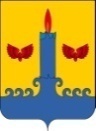 КОНТРОЛЬНО-СЧЕТНАЯ КОМИССИЯ СВЕЧИНСКОГО РАЙОНАКИРОВСКОЙ ОБЛАСТИ612040, пгт Свеча Кировской области, ул. Октябрьская,20тел. 2-32-42, факс 2-12-45Заключение на отчет об исполнении районного бюджета за 9 месяцев 2019 года         Заключение на отчет об исполнении районного бюджета за 9 месяцев 2019 года подготовлено в соответствии с требованиями ст.264 Бюджетного Кодекса Российской Федерации.Общая характеристика исполнения бюджета муниципального образования       В решение Свечинской районной Думы от 21.12.2018 № 28/217 «Об утверждении районного бюджета на 2019 год и на плановый период 2020 и 2021 годов» в течение 9 месяцев изменения вносились 6 раз, в результате которых плановые назначения 2019 года по доходам увеличены на 19579,8 тыс. руб. или на 13,8% и составили 161074,8 тыс. руб., по расходам на 19448,4 тыс. руб. или на 13,6% и составили 162479,6 тыс. руб., дефицит бюджета уменьшился на 131,4 тыс. руб. и составил  1404,8 тыс. руб.       Фактически доходы бюджета района за 9 месяцев 2019 года составили 119350,8 тыс. руб. или 74,1 % к годовому плану, расходы – 119206,2 тыс. руб. или 73,4 % от годовых назначений, профицит – 144,6 тыс. руб.           По  сравнению с аналогичным периодом 2018 года отмечается рост как доходов (на 16710,5 тыс. руб. или на 16,3%), так и расходов (на 14266,6 тыс. руб. или на 13,6 %). Исполнение доходной части бюджета муниципального образования         Налоговые доходы, доля которых в собственных доходах районного бюджета составила в отчетном периоде 81,2%, исполнены  в сумме 23673,8 тыс. рублей, или на 81,9% годового плана, к аналогичному периоду 2018 года объем налоговых доходов сложился выше на 27,7%, или на 5136,4 тыс. рублей.         Положительная динамика  поступлений отмечается:-    по налогу на доходы физических лиц на 10,8% или на 657,9 тыс. руб., в том числе рост обеспечен погашением недоимки прошлых лет предприятием-банкротом Свечинское райпо (246,7 тыс. руб. по нормативу в районный бюджет); -    по акцизам на нефтепродукты на 16,1% или на 460,9 тыс. руб.,- по налогам, взимаемым в связи с применением упрощенной системы налогообложения на 68% (на 3403,3 тыс. руб.), значительный рост поступлений отмечается по налогоплательщикам, занятым в лесной отрасли в связи с увеличением их количества, а также уплатой доначисленного налога за 2017 год (1210,3 тыс. руб.) по результатам проверки;- по налогу, взимаемому в связи с применением патентной системы налогообложения на 6,5% (на 9,7 тыс. руб.), в связи с увеличением коэффициента- дефлятора, применяемого для патентной системы налогообложения;- по единому налогу на вмененный доход на 42,3% или на 584,8 тыс. руб. в связи с погашением во 2 квартале текущего года задолженности прошлых лет предприятием-банкротом Свечинское райпо в сумме 450,9 тыс. руб.;- по налогу на имущество организаций на 1,7% или на 44,5 тыс. руб.            Снижение поступлений к уровню 2018 года произошло:-    по государственной пошлине на 5,7% (на 18,7 тыс. руб.)- по единому сельскохозяйственному налогу на 4,6% (на 6 тыс. руб.)Неналоговые доходы  исполнены  в сумме 5484,7 тыс. рублей или на 74,3%  годового плана. Свыше 100% исполнены поступления по штрафам на 130,4%.Менее 75% уточненного плана поступили следующие неналоговые доходы:- доходы от платных услуг и компенсации затрат бюджетов (69,7%);- доходы от продажи материальных и нематериальных активов (0% при плане 93,2 тыс. руб.);- по прочим доходам от использования муниципального имущества (0% при плане 2,7 тыс. руб.)- по плате за негативное воздействие на окружающую среду (-54,7%).            К аналогичному периоду 2018 года наблюдается рост поступлений на 6,9%, или на 351,8 тыс. рублей, в том числе:- по арендной плате за землю на 27% или на 136,2 тыс. руб. в связи с поступлением в текущем году задолженности прошлых лет (2015-2018) в сумме 112,6 тыс. руб. в результате исковой работы;- по штрафам в 2 раза  (на 360,2 тыс. руб.) в связи с поступлением значительной суммы по искам о возмещении вреда, причиненного окружающей среде; -по доходам от платных услуг на 3,4% или на 119,2 тыс. руб.           Отрицательная динамика поступлений отмечается:- по доходам от арендной платы за использование муниципального имущества на 7,3% или на 40,9 тыс. руб., - по доходам от продажи муниципального имущества и земельных участков на 161,5 тыс. руб. в связи с отсутствием их поступлений в текущем году;- по доходам от перечисления части прибыли МУП в 2,3 раза (на 0,4 тыс. руб.) в связи с сокращением объема полученной чистой прибыли за 2018 год МУП «Свечинское БТИ»;- по плате за негативное воздействие на окружающую среду, в связи с произведенными возвратами, отмечается отрицательная сумма поступлений -5,8 тыс. руб.            Сумма недоимки в районный бюджет по отчетным данным налоговой инспекции и главных администраторов неналоговых доходов по состоянию на 01.10.2019 года составила 1798,2 тыс. руб., в том числе недоимка неработающих предприятий (ИП) и предприятий с процедурой банкротства 1354,6 тыс. руб. (75,3%). Сумма недоимки уменьшилась  по сравнению с данными на начало года на 911,9 тыс. руб. или на 33,6%.           По налоговым доходам сокращение суммы недоимки составило 37,8% или 625,9 тыс. руб., в том числе по единому налогу на вмененный доход на 93% (на 441,8 тыс. руб.) и налогам, взимаемым в связи с применением УСНО на 21,5% (на 224,8 тыс. руб.) в связи с погашением задолженности прошлых лет предприятием-банкротом Свечинское райпо.           По итогам отчетного периода сумма задолженности по арендным платежам за землю и использование муниципального имущества сократилась на 27,1% или на 286 тыс. руб. и составила на 01.10.2019 года 770,4 тыс. руб.             Безвозмездные поступления составили 90192,3 тыс. руб. или 72,3% от годовых назначений с увеличением к уровню 2018 года на 14,2% или на 11222,3 тыс. руб., значительный рост поступлений произошел в части субсидий на 37,1% (на 13116,2 тыс. руб.). Доля безвозмездных поступлений в общем объеме доходов составила 75,6%, что ниже на 1,3% соответствующего показателя 2018 года. Исполнение расходной части бюджета муниципального образования Расходы районного бюджета за 9 месяцев 2019 года исполнены в сумме 119206,2  тыс. рублей или на 73,4% по отношению к уточненному годовому плану. 	По сравнению с аналогичным периодом 2018 года расходы увеличились на 14266,6 тыс. рублей или на 13,6%. При этом основную долю составили расходы по вопросам образования – 32,2%, общегосударственные вопросы – 24,3%, национальная экономика – 21,3%, культура и кинематография – 9,3%.          В анализируемом периоде в первоочередном порядке осуществлялось финансирование заработной платы с начислениями и социальных выплат.          В 2019 году действуют 18 муниципальных программ, запланированная общая сумма по ним составляет 161972,4 тыс. руб., исполнение составило 118699,6 тыс. руб. или 73,3%.            Вне рамок муниципальных программ предусмотрены расходы на содержание председателя контрольно-счетной комиссии Свечинского района.Низкий процент освоения (менее 75%) сложился по муниципальным программам: «Содержание и ремонт автомобильных дорог общего пользования местного значения и искусственных сооружений на них муниципального образования Свечинский муниципальный район Кировской области» на 58,8%, «Развитие жилищного строительства в Свечинском районе» на 34%,«Повышение экологической безопасности на территории Свечинского района» на 9,8%, «Содействие занятости населения в Свечинском районе» на 27,9%,«Развитие агропромышленного комплекса Свечинского района» на 44,6%, «Реализация проектов по поддержке местных инициатив в Свечинском районе» на 3,4%,«Управление муниципальным имуществом муниципального образования Свечинский муниципальный район Кировской области» на 70,2%.По муниципальной программе «Предупреждение возникновения, распространения и ликвидация заразных и незаразных заболеваний животных и птицы, в том числе отлов безнадзорных (бездомных) животных (собак) на территории Свечинского района» расходы  за 9 месяцев 2019 года не проводились.Основными причинами низкого освоения средств являются: планирование реализации отдельных мероприятий на 4 квартал текущего года, окончание выполнения работ по заключенным контрактам и их оплата в 4 квартале 2019 года.           Объем муниципального долга Свечинского района по состоянию на 01.10.2019 года согласно отчетным данным  составил  12271,4 тыс. рублей.Просроченная кредиторская задолженность по районному бюджету отсутствует. Выводы           Доходы бюджета Свечинского района за 9 месяцев 2019 года по отношению к годовым бюджетным назначениям исполнены на 74,1%, расходы на 73,4%. По сравнению с аналогичным периодом 2018 года доходов поступило больше на 16710,5 тыс. руб. или на 16,3%, расходы увеличились на 14266,6 тыс. рублей или на 13,6%.          За 9 месяцев 2019 года исполнение неналоговых доходов менее 75% от годовых плановых назначений отмечается по доходам от платных услуг и компенсации затрат бюджетов на 69,7%, по доходам от продажи материальных и нематериальных активов на 0% при плане 93,2 тыс. руб., по прочим доходам от использования имущества на 0% при плане 2,7 тыс. руб.; по плате за негативное воздействие на окружающую среду на -54,7% в связи с произведенными возвратами..          Низкий уровень поступления отмеченных неналоговых доходов за 9 месяцев 2019 года создает риск неисполнения годового плана по отдельным неналоговым доходам и требует принятия действенных мер по выполнению плановых назначений главными администраторами доходов районного бюджета или корректировки по вышеуказанным доходным источникам (при наличии оснований).           За 9 месяцев 2019 года по 8 муниципальным программам из 18 расходы исполнены менее 75%. Причинами низкого освоения бюджетных средств являются: планирование реализации отдельных мероприятий на 4 квартал текущего года, окончание выполнения работ по заключенным контрактам и их оплата в 4 квартале 2019 года.          По итогам 9 месяцев  2019 года просроченная кредиторская задолженность по бюджету Свечинского района отсутствует.          Бюджет Свечинского района за 9 месяцев 2019 года исполнен с профицитом в сумме 144,6 тыс. руб. Председатель Контрольно-счетнойкомиссии Свечинского района					Е.А. Червоткина        По  сравнению с аналогичным периодом 2018 года отмечается рост как доходов (на 16710,5 тыс. руб. или на 16,3%), так и расходов (на 14266,6 тыс. руб. или на 13,6 %). Исполнение доходной части бюджета муниципального образования         Налоговые доходы, доля которых в собственных доходах районного бюджета составила в отчетном периоде 81,2%, исполнены  в сумме 23673,8 тыс. рублей, или на 81,9% годового плана, к аналогичному периоду 2018 года объем налоговых доходов сложился выше на 27,7%, или на 5136,4 тыс. рублей.         Положительная динамика  поступлений отмечается:-    по налогу на доходы физических лиц на 10,8% или на 657,9 тыс. руб., в том числе рост обеспечен погашением недоимки прошлых лет предприятием-банкротом Свечинское райпо (246,7 тыс. руб. по нормативу в районный бюджет); -    по акцизам на нефтепродукты на 16,1% или на 460,9 тыс. руб.,- по налогам, взимаемым в связи с применением упрощенной системы налогообложения на 68% (на 3403,3 тыс. руб.), значительный рост поступлений отмечается по налогоплательщикам, занятым в лесной отрасли в связи с увеличением их количества, а также уплатой доначисленного налога за 2017 год (1210,3 тыс. руб.) по результатам проверки;- по налогу, взимаемому в связи с применением патентной системы налогообложения на 6,5% (на 9,7 тыс. руб.), в связи с увеличением коэффициента- дефлятора, применяемого для патентной системы налогообложения;- по единому налогу на вмененный доход на 42,3% или на 584,8 тыс. руб. в связи с погашением во 2 квартале текущего года задолженности прошлых лет предприятием-банкротом Свечинское райпо в сумме 450,9 тыс. руб.;- по налогу на имущество организаций на 1,7% или на 44,5 тыс. руб.            Снижение поступлений к уровню 2018 года произошло:-    по государственной пошлине на 5,7% (на 18,7 тыс. руб.)- по единому сельскохозяйственному налогу на 4,6% (на 6 тыс. руб.)Неналоговые доходы  исполнены  в сумме 5484,7 тыс. рублей или на 74,3%  годового плана. Свыше 100% исполнены поступления по штрафам на 130,4%.Менее 75% уточненного плана поступили следующие неналоговые доходы:- доходы от платных услуг и компенсации затрат бюджетов (69,7%);- доходы от продажи материальных и нематериальных активов (0% при плане 93,2 тыс. руб.);- по прочим доходам от использования муниципального имущества (0% при плане 2,7 тыс. руб.)- по плате за негативное воздействие на окружающую среду (-54,7%).            К аналогичному периоду 2018 года наблюдается рост поступлений на 6,9%, или на 351,8 тыс. рублей, в том числе:- по арендной плате за землю на 27% или на 136,2 тыс. руб. в связи с поступлением в текущем году задолженности прошлых лет (2015-2018) в сумме 112,6 тыс. руб. в результате исковой работы;- по штрафам в 2 раза  (на 360,2 тыс. руб.) в связи с поступлением значительной суммы по искам о возмещении вреда, причиненного окружающей среде; -по доходам от платных услуг на 3,4% или на 119,2 тыс. руб.           Отрицательная динамика поступлений отмечается:- по доходам от арендной платы за использование муниципального имущества на 7,3% или на 40,9 тыс. руб., - по доходам от продажи муниципального имущества и земельных участков на 161,5 тыс. руб. в связи с отсутствием их поступлений в текущем году;- по доходам от перечисления части прибыли МУП в 2,3 раза (на 0,4 тыс. руб.) в связи с сокращением объема полученной чистой прибыли за 2018 год МУП «Свечинское БТИ»;- по плате за негативное воздействие на окружающую среду, в связи с произведенными возвратами, отмечается отрицательная сумма поступлений -5,8 тыс. руб.            Сумма недоимки в районный бюджет по отчетным данным налоговой инспекции и главных администраторов неналоговых доходов по состоянию на 01.10.2019 года составила 1798,2 тыс. руб., в том числе недоимка неработающих предприятий (ИП) и предприятий с процедурой банкротства 1354,6 тыс. руб. (75,3%). Сумма недоимки уменьшилась  по сравнению с данными на начало года на 911,9 тыс. руб. или на 33,6%.           По налоговым доходам сокращение суммы недоимки составило 37,8% или 625,9 тыс. руб., в том числе по единому налогу на вмененный доход на 93% (на 441,8 тыс. руб.) и налогам, взимаемым в связи с применением УСНО на 21,5% (на 224,8 тыс. руб.) в связи с погашением задолженности прошлых лет предприятием-банкротом Свечинское райпо.           По итогам отчетного периода сумма задолженности по арендным платежам за землю и использование муниципального имущества сократилась на 27,1% или на 286 тыс. руб. и составила на 01.10.2019 года 770,4 тыс. руб.             Безвозмездные поступления составили 90192,3 тыс. руб. или 72,3% от годовых назначений с увеличением к уровню 2018 года на 14,2% или на 11222,3 тыс. руб., значительный рост поступлений произошел в части субсидий на 37,1% (на 13116,2 тыс. руб.). Доля безвозмездных поступлений в общем объеме доходов составила 75,6%, что ниже на 1,3% соответствующего показателя 2018 года. Исполнение расходной части бюджета муниципального образования Расходы районного бюджета за 9 месяцев 2019 года исполнены в сумме 119206,2  тыс. рублей или на 73,4% по отношению к уточненному годовому плану. 	По сравнению с аналогичным периодом 2018 года расходы увеличились на 14266,6 тыс. рублей или на 13,6%. При этом основную долю составили расходы по вопросам образования – 32,2%, общегосударственные вопросы – 24,3%, национальная экономика – 21,3%, культура и кинематография – 9,3%.          В анализируемом периоде в первоочередном порядке осуществлялось финансирование заработной платы с начислениями и социальных выплат.          В 2019 году действуют 18 муниципальных программ, запланированная общая сумма по ним составляет 161972,4 тыс. руб., исполнение составило 118699,6 тыс. руб. или 73,3%.            Вне рамок муниципальных программ предусмотрены расходы на содержание председателя контрольно-счетной комиссии Свечинского района.Низкий процент освоения (менее 75%) сложился по муниципальным программам: «Содержание и ремонт автомобильных дорог общего пользования местного значения и искусственных сооружений на них муниципального образования Свечинский муниципальный район Кировской области» на 58,8%, «Развитие жилищного строительства в Свечинском районе» на 34%,«Повышение экологической безопасности на территории Свечинского района» на 9,8%, «Содействие занятости населения в Свечинском районе» на 27,9%,«Развитие агропромышленного комплекса Свечинского района» на 44,6%, «Реализация проектов по поддержке местных инициатив в Свечинском районе» на 3,4%,«Управление муниципальным имуществом муниципального образования Свечинский муниципальный район Кировской области» на 70,2%.По муниципальной программе «Предупреждение возникновения, распространения и ликвидация заразных и незаразных заболеваний животных и птицы, в том числе отлов безнадзорных (бездомных) животных (собак) на территории Свечинского района» расходы  за 9 месяцев 2019 года не проводились.Основными причинами низкого освоения средств являются: планирование реализации отдельных мероприятий на 4 квартал текущего года, окончание выполнения работ по заключенным контрактам и их оплата в 4 квартале 2019 года.           Объем муниципального долга Свечинского района по состоянию на 01.10.2019 года согласно отчетным данным  составил  12271,4 тыс. рублей.Просроченная кредиторская задолженность по районному бюджету отсутствует. Выводы           Доходы бюджета Свечинского района за 9 месяцев 2019 года по отношению к годовым бюджетным назначениям исполнены на 74,1%, расходы на 73,4%. По сравнению с аналогичным периодом 2018 года доходов поступило больше на 16710,5 тыс. руб. или на 16,3%, расходы увеличились на 14266,6 тыс. рублей или на 13,6%.          За 9 месяцев 2019 года исполнение неналоговых доходов менее 75% от годовых плановых назначений отмечается по доходам от платных услуг и компенсации затрат бюджетов на 69,7%, по доходам от продажи материальных и нематериальных активов на 0% при плане 93,2 тыс. руб., по прочим доходам от использования имущества на 0% при плане 2,7 тыс. руб.; по плате за негативное воздействие на окружающую среду на -54,7% в связи с произведенными возвратами..          Низкий уровень поступления отмеченных неналоговых доходов за 9 месяцев 2019 года создает риск неисполнения годового плана по отдельным неналоговым доходам и требует принятия действенных мер по выполнению плановых назначений главными администраторами доходов районного бюджета или корректировки по вышеуказанным доходным источникам (при наличии оснований).           За 9 месяцев 2019 года по 8 муниципальным программам из 18 расходы исполнены менее 75%. Причинами низкого освоения бюджетных средств являются: планирование реализации отдельных мероприятий на 4 квартал текущего года, окончание выполнения работ по заключенным контрактам и их оплата в 4 квартале 2019 года.          По итогам 9 месяцев  2019 года просроченная кредиторская задолженность по бюджету Свечинского района отсутствует.          Бюджет Свечинского района за 9 месяцев 2019 года исполнен с профицитом в сумме 144,6 тыс. руб. Председатель Контрольно-счетнойкомиссии Свечинского района					Е.А. Червоткина        По  сравнению с аналогичным периодом 2018 года отмечается рост как доходов (на 16710,5 тыс. руб. или на 16,3%), так и расходов (на 14266,6 тыс. руб. или на 13,6 %). Исполнение доходной части бюджета муниципального образования         Налоговые доходы, доля которых в собственных доходах районного бюджета составила в отчетном периоде 81,2%, исполнены  в сумме 23673,8 тыс. рублей, или на 81,9% годового плана, к аналогичному периоду 2018 года объем налоговых доходов сложился выше на 27,7%, или на 5136,4 тыс. рублей.         Положительная динамика  поступлений отмечается:-    по налогу на доходы физических лиц на 10,8% или на 657,9 тыс. руб., в том числе рост обеспечен погашением недоимки прошлых лет предприятием-банкротом Свечинское райпо (246,7 тыс. руб. по нормативу в районный бюджет); -    по акцизам на нефтепродукты на 16,1% или на 460,9 тыс. руб.,- по налогам, взимаемым в связи с применением упрощенной системы налогообложения на 68% (на 3403,3 тыс. руб.), значительный рост поступлений отмечается по налогоплательщикам, занятым в лесной отрасли в связи с увеличением их количества, а также уплатой доначисленного налога за 2017 год (1210,3 тыс. руб.) по результатам проверки;- по налогу, взимаемому в связи с применением патентной системы налогообложения на 6,5% (на 9,7 тыс. руб.), в связи с увеличением коэффициента- дефлятора, применяемого для патентной системы налогообложения;- по единому налогу на вмененный доход на 42,3% или на 584,8 тыс. руб. в связи с погашением во 2 квартале текущего года задолженности прошлых лет предприятием-банкротом Свечинское райпо в сумме 450,9 тыс. руб.;- по налогу на имущество организаций на 1,7% или на 44,5 тыс. руб.            Снижение поступлений к уровню 2018 года произошло:-    по государственной пошлине на 5,7% (на 18,7 тыс. руб.)- по единому сельскохозяйственному налогу на 4,6% (на 6 тыс. руб.)Неналоговые доходы  исполнены  в сумме 5484,7 тыс. рублей или на 74,3%  годового плана. Свыше 100% исполнены поступления по штрафам на 130,4%.Менее 75% уточненного плана поступили следующие неналоговые доходы:- доходы от платных услуг и компенсации затрат бюджетов (69,7%);- доходы от продажи материальных и нематериальных активов (0% при плане 93,2 тыс. руб.);- по прочим доходам от использования муниципального имущества (0% при плане 2,7 тыс. руб.)- по плате за негативное воздействие на окружающую среду (-54,7%).            К аналогичному периоду 2018 года наблюдается рост поступлений на 6,9%, или на 351,8 тыс. рублей, в том числе:- по арендной плате за землю на 27% или на 136,2 тыс. руб. в связи с поступлением в текущем году задолженности прошлых лет (2015-2018) в сумме 112,6 тыс. руб. в результате исковой работы;- по штрафам в 2 раза  (на 360,2 тыс. руб.) в связи с поступлением значительной суммы по искам о возмещении вреда, причиненного окружающей среде; -по доходам от платных услуг на 3,4% или на 119,2 тыс. руб.           Отрицательная динамика поступлений отмечается:- по доходам от арендной платы за использование муниципального имущества на 7,3% или на 40,9 тыс. руб., - по доходам от продажи муниципального имущества и земельных участков на 161,5 тыс. руб. в связи с отсутствием их поступлений в текущем году;- по доходам от перечисления части прибыли МУП в 2,3 раза (на 0,4 тыс. руб.) в связи с сокращением объема полученной чистой прибыли за 2018 год МУП «Свечинское БТИ»;- по плате за негативное воздействие на окружающую среду, в связи с произведенными возвратами, отмечается отрицательная сумма поступлений -5,8 тыс. руб.            Сумма недоимки в районный бюджет по отчетным данным налоговой инспекции и главных администраторов неналоговых доходов по состоянию на 01.10.2019 года составила 1798,2 тыс. руб., в том числе недоимка неработающих предприятий (ИП) и предприятий с процедурой банкротства 1354,6 тыс. руб. (75,3%). Сумма недоимки уменьшилась  по сравнению с данными на начало года на 911,9 тыс. руб. или на 33,6%.           По налоговым доходам сокращение суммы недоимки составило 37,8% или 625,9 тыс. руб., в том числе по единому налогу на вмененный доход на 93% (на 441,8 тыс. руб.) и налогам, взимаемым в связи с применением УСНО на 21,5% (на 224,8 тыс. руб.) в связи с погашением задолженности прошлых лет предприятием-банкротом Свечинское райпо.           По итогам отчетного периода сумма задолженности по арендным платежам за землю и использование муниципального имущества сократилась на 27,1% или на 286 тыс. руб. и составила на 01.10.2019 года 770,4 тыс. руб.             Безвозмездные поступления составили 90192,3 тыс. руб. или 72,3% от годовых назначений с увеличением к уровню 2018 года на 14,2% или на 11222,3 тыс. руб., значительный рост поступлений произошел в части субсидий на 37,1% (на 13116,2 тыс. руб.). Доля безвозмездных поступлений в общем объеме доходов составила 75,6%, что ниже на 1,3% соответствующего показателя 2018 года. Исполнение расходной части бюджета муниципального образования Расходы районного бюджета за 9 месяцев 2019 года исполнены в сумме 119206,2  тыс. рублей или на 73,4% по отношению к уточненному годовому плану. 	По сравнению с аналогичным периодом 2018 года расходы увеличились на 14266,6 тыс. рублей или на 13,6%. При этом основную долю составили расходы по вопросам образования – 32,2%, общегосударственные вопросы – 24,3%, национальная экономика – 21,3%, культура и кинематография – 9,3%.          В анализируемом периоде в первоочередном порядке осуществлялось финансирование заработной платы с начислениями и социальных выплат.          В 2019 году действуют 18 муниципальных программ, запланированная общая сумма по ним составляет 161972,4 тыс. руб., исполнение составило 118699,6 тыс. руб. или 73,3%.            Вне рамок муниципальных программ предусмотрены расходы на содержание председателя контрольно-счетной комиссии Свечинского района.Низкий процент освоения (менее 75%) сложился по муниципальным программам: «Содержание и ремонт автомобильных дорог общего пользования местного значения и искусственных сооружений на них муниципального образования Свечинский муниципальный район Кировской области» на 58,8%, «Развитие жилищного строительства в Свечинском районе» на 34%,«Повышение экологической безопасности на территории Свечинского района» на 9,8%, «Содействие занятости населения в Свечинском районе» на 27,9%,«Развитие агропромышленного комплекса Свечинского района» на 44,6%, «Реализация проектов по поддержке местных инициатив в Свечинском районе» на 3,4%,«Управление муниципальным имуществом муниципального образования Свечинский муниципальный район Кировской области» на 70,2%.По муниципальной программе «Предупреждение возникновения, распространения и ликвидация заразных и незаразных заболеваний животных и птицы, в том числе отлов безнадзорных (бездомных) животных (собак) на территории Свечинского района» расходы  за 9 месяцев 2019 года не проводились.Основными причинами низкого освоения средств являются: планирование реализации отдельных мероприятий на 4 квартал текущего года, окончание выполнения работ по заключенным контрактам и их оплата в 4 квартале 2019 года.           Объем муниципального долга Свечинского района по состоянию на 01.10.2019 года согласно отчетным данным  составил  12271,4 тыс. рублей.Просроченная кредиторская задолженность по районному бюджету отсутствует. Выводы           Доходы бюджета Свечинского района за 9 месяцев 2019 года по отношению к годовым бюджетным назначениям исполнены на 74,1%, расходы на 73,4%. По сравнению с аналогичным периодом 2018 года доходов поступило больше на 16710,5 тыс. руб. или на 16,3%, расходы увеличились на 14266,6 тыс. рублей или на 13,6%.          За 9 месяцев 2019 года исполнение неналоговых доходов менее 75% от годовых плановых назначений отмечается по доходам от платных услуг и компенсации затрат бюджетов на 69,7%, по доходам от продажи материальных и нематериальных активов на 0% при плане 93,2 тыс. руб., по прочим доходам от использования имущества на 0% при плане 2,7 тыс. руб.; по плате за негативное воздействие на окружающую среду на -54,7% в связи с произведенными возвратами..          Низкий уровень поступления отмеченных неналоговых доходов за 9 месяцев 2019 года создает риск неисполнения годового плана по отдельным неналоговым доходам и требует принятия действенных мер по выполнению плановых назначений главными администраторами доходов районного бюджета или корректировки по вышеуказанным доходным источникам (при наличии оснований).           За 9 месяцев 2019 года по 8 муниципальным программам из 18 расходы исполнены менее 75%. Причинами низкого освоения бюджетных средств являются: планирование реализации отдельных мероприятий на 4 квартал текущего года, окончание выполнения работ по заключенным контрактам и их оплата в 4 квартале 2019 года.          По итогам 9 месяцев  2019 года просроченная кредиторская задолженность по бюджету Свечинского района отсутствует.          Бюджет Свечинского района за 9 месяцев 2019 года исполнен с профицитом в сумме 144,6 тыс. руб. Председатель Контрольно-счетнойкомиссии Свечинского района					Е.А. Червоткина        По  сравнению с аналогичным периодом 2018 года отмечается рост как доходов (на 16710,5 тыс. руб. или на 16,3%), так и расходов (на 14266,6 тыс. руб. или на 13,6 %). Исполнение доходной части бюджета муниципального образования         Налоговые доходы, доля которых в собственных доходах районного бюджета составила в отчетном периоде 81,2%, исполнены  в сумме 23673,8 тыс. рублей, или на 81,9% годового плана, к аналогичному периоду 2018 года объем налоговых доходов сложился выше на 27,7%, или на 5136,4 тыс. рублей.         Положительная динамика  поступлений отмечается:-    по налогу на доходы физических лиц на 10,8% или на 657,9 тыс. руб., в том числе рост обеспечен погашением недоимки прошлых лет предприятием-банкротом Свечинское райпо (246,7 тыс. руб. по нормативу в районный бюджет); -    по акцизам на нефтепродукты на 16,1% или на 460,9 тыс. руб.,- по налогам, взимаемым в связи с применением упрощенной системы налогообложения на 68% (на 3403,3 тыс. руб.), значительный рост поступлений отмечается по налогоплательщикам, занятым в лесной отрасли в связи с увеличением их количества, а также уплатой доначисленного налога за 2017 год (1210,3 тыс. руб.) по результатам проверки;- по налогу, взимаемому в связи с применением патентной системы налогообложения на 6,5% (на 9,7 тыс. руб.), в связи с увеличением коэффициента- дефлятора, применяемого для патентной системы налогообложения;- по единому налогу на вмененный доход на 42,3% или на 584,8 тыс. руб. в связи с погашением во 2 квартале текущего года задолженности прошлых лет предприятием-банкротом Свечинское райпо в сумме 450,9 тыс. руб.;- по налогу на имущество организаций на 1,7% или на 44,5 тыс. руб.            Снижение поступлений к уровню 2018 года произошло:-    по государственной пошлине на 5,7% (на 18,7 тыс. руб.)- по единому сельскохозяйственному налогу на 4,6% (на 6 тыс. руб.)Неналоговые доходы  исполнены  в сумме 5484,7 тыс. рублей или на 74,3%  годового плана. Свыше 100% исполнены поступления по штрафам на 130,4%.Менее 75% уточненного плана поступили следующие неналоговые доходы:- доходы от платных услуг и компенсации затрат бюджетов (69,7%);- доходы от продажи материальных и нематериальных активов (0% при плане 93,2 тыс. руб.);- по прочим доходам от использования муниципального имущества (0% при плане 2,7 тыс. руб.)- по плате за негативное воздействие на окружающую среду (-54,7%).            К аналогичному периоду 2018 года наблюдается рост поступлений на 6,9%, или на 351,8 тыс. рублей, в том числе:- по арендной плате за землю на 27% или на 136,2 тыс. руб. в связи с поступлением в текущем году задолженности прошлых лет (2015-2018) в сумме 112,6 тыс. руб. в результате исковой работы;- по штрафам в 2 раза  (на 360,2 тыс. руб.) в связи с поступлением значительной суммы по искам о возмещении вреда, причиненного окружающей среде; -по доходам от платных услуг на 3,4% или на 119,2 тыс. руб.           Отрицательная динамика поступлений отмечается:- по доходам от арендной платы за использование муниципального имущества на 7,3% или на 40,9 тыс. руб., - по доходам от продажи муниципального имущества и земельных участков на 161,5 тыс. руб. в связи с отсутствием их поступлений в текущем году;- по доходам от перечисления части прибыли МУП в 2,3 раза (на 0,4 тыс. руб.) в связи с сокращением объема полученной чистой прибыли за 2018 год МУП «Свечинское БТИ»;- по плате за негативное воздействие на окружающую среду, в связи с произведенными возвратами, отмечается отрицательная сумма поступлений -5,8 тыс. руб.            Сумма недоимки в районный бюджет по отчетным данным налоговой инспекции и главных администраторов неналоговых доходов по состоянию на 01.10.2019 года составила 1798,2 тыс. руб., в том числе недоимка неработающих предприятий (ИП) и предприятий с процедурой банкротства 1354,6 тыс. руб. (75,3%). Сумма недоимки уменьшилась  по сравнению с данными на начало года на 911,9 тыс. руб. или на 33,6%.           По налоговым доходам сокращение суммы недоимки составило 37,8% или 625,9 тыс. руб., в том числе по единому налогу на вмененный доход на 93% (на 441,8 тыс. руб.) и налогам, взимаемым в связи с применением УСНО на 21,5% (на 224,8 тыс. руб.) в связи с погашением задолженности прошлых лет предприятием-банкротом Свечинское райпо.           По итогам отчетного периода сумма задолженности по арендным платежам за землю и использование муниципального имущества сократилась на 27,1% или на 286 тыс. руб. и составила на 01.10.2019 года 770,4 тыс. руб.             Безвозмездные поступления составили 90192,3 тыс. руб. или 72,3% от годовых назначений с увеличением к уровню 2018 года на 14,2% или на 11222,3 тыс. руб., значительный рост поступлений произошел в части субсидий на 37,1% (на 13116,2 тыс. руб.). Доля безвозмездных поступлений в общем объеме доходов составила 75,6%, что ниже на 1,3% соответствующего показателя 2018 года. Исполнение расходной части бюджета муниципального образования Расходы районного бюджета за 9 месяцев 2019 года исполнены в сумме 119206,2  тыс. рублей или на 73,4% по отношению к уточненному годовому плану. 	По сравнению с аналогичным периодом 2018 года расходы увеличились на 14266,6 тыс. рублей или на 13,6%. При этом основную долю составили расходы по вопросам образования – 32,2%, общегосударственные вопросы – 24,3%, национальная экономика – 21,3%, культура и кинематография – 9,3%.          В анализируемом периоде в первоочередном порядке осуществлялось финансирование заработной платы с начислениями и социальных выплат.          В 2019 году действуют 18 муниципальных программ, запланированная общая сумма по ним составляет 161972,4 тыс. руб., исполнение составило 118699,6 тыс. руб. или 73,3%.            Вне рамок муниципальных программ предусмотрены расходы на содержание председателя контрольно-счетной комиссии Свечинского района.Низкий процент освоения (менее 75%) сложился по муниципальным программам: «Содержание и ремонт автомобильных дорог общего пользования местного значения и искусственных сооружений на них муниципального образования Свечинский муниципальный район Кировской области» на 58,8%, «Развитие жилищного строительства в Свечинском районе» на 34%,«Повышение экологической безопасности на территории Свечинского района» на 9,8%, «Содействие занятости населения в Свечинском районе» на 27,9%,«Развитие агропромышленного комплекса Свечинского района» на 44,6%, «Реализация проектов по поддержке местных инициатив в Свечинском районе» на 3,4%,«Управление муниципальным имуществом муниципального образования Свечинский муниципальный район Кировской области» на 70,2%.По муниципальной программе «Предупреждение возникновения, распространения и ликвидация заразных и незаразных заболеваний животных и птицы, в том числе отлов безнадзорных (бездомных) животных (собак) на территории Свечинского района» расходы  за 9 месяцев 2019 года не проводились.Основными причинами низкого освоения средств являются: планирование реализации отдельных мероприятий на 4 квартал текущего года, окончание выполнения работ по заключенным контрактам и их оплата в 4 квартале 2019 года.           Объем муниципального долга Свечинского района по состоянию на 01.10.2019 года согласно отчетным данным  составил  12271,4 тыс. рублей.Просроченная кредиторская задолженность по районному бюджету отсутствует. Выводы           Доходы бюджета Свечинского района за 9 месяцев 2019 года по отношению к годовым бюджетным назначениям исполнены на 74,1%, расходы на 73,4%. По сравнению с аналогичным периодом 2018 года доходов поступило больше на 16710,5 тыс. руб. или на 16,3%, расходы увеличились на 14266,6 тыс. рублей или на 13,6%.          За 9 месяцев 2019 года исполнение неналоговых доходов менее 75% от годовых плановых назначений отмечается по доходам от платных услуг и компенсации затрат бюджетов на 69,7%, по доходам от продажи материальных и нематериальных активов на 0% при плане 93,2 тыс. руб., по прочим доходам от использования имущества на 0% при плане 2,7 тыс. руб.; по плате за негативное воздействие на окружающую среду на -54,7% в связи с произведенными возвратами..          Низкий уровень поступления отмеченных неналоговых доходов за 9 месяцев 2019 года создает риск неисполнения годового плана по отдельным неналоговым доходам и требует принятия действенных мер по выполнению плановых назначений главными администраторами доходов районного бюджета или корректировки по вышеуказанным доходным источникам (при наличии оснований).           За 9 месяцев 2019 года по 8 муниципальным программам из 18 расходы исполнены менее 75%. Причинами низкого освоения бюджетных средств являются: планирование реализации отдельных мероприятий на 4 квартал текущего года, окончание выполнения работ по заключенным контрактам и их оплата в 4 квартале 2019 года.          По итогам 9 месяцев  2019 года просроченная кредиторская задолженность по бюджету Свечинского района отсутствует.          Бюджет Свечинского района за 9 месяцев 2019 года исполнен с профицитом в сумме 144,6 тыс. руб. Председатель Контрольно-счетнойкомиссии Свечинского района					Е.А. Червоткина        По  сравнению с аналогичным периодом 2018 года отмечается рост как доходов (на 16710,5 тыс. руб. или на 16,3%), так и расходов (на 14266,6 тыс. руб. или на 13,6 %). Исполнение доходной части бюджета муниципального образования         Налоговые доходы, доля которых в собственных доходах районного бюджета составила в отчетном периоде 81,2%, исполнены  в сумме 23673,8 тыс. рублей, или на 81,9% годового плана, к аналогичному периоду 2018 года объем налоговых доходов сложился выше на 27,7%, или на 5136,4 тыс. рублей.         Положительная динамика  поступлений отмечается:-    по налогу на доходы физических лиц на 10,8% или на 657,9 тыс. руб., в том числе рост обеспечен погашением недоимки прошлых лет предприятием-банкротом Свечинское райпо (246,7 тыс. руб. по нормативу в районный бюджет); -    по акцизам на нефтепродукты на 16,1% или на 460,9 тыс. руб.,- по налогам, взимаемым в связи с применением упрощенной системы налогообложения на 68% (на 3403,3 тыс. руб.), значительный рост поступлений отмечается по налогоплательщикам, занятым в лесной отрасли в связи с увеличением их количества, а также уплатой доначисленного налога за 2017 год (1210,3 тыс. руб.) по результатам проверки;- по налогу, взимаемому в связи с применением патентной системы налогообложения на 6,5% (на 9,7 тыс. руб.), в связи с увеличением коэффициента- дефлятора, применяемого для патентной системы налогообложения;- по единому налогу на вмененный доход на 42,3% или на 584,8 тыс. руб. в связи с погашением во 2 квартале текущего года задолженности прошлых лет предприятием-банкротом Свечинское райпо в сумме 450,9 тыс. руб.;- по налогу на имущество организаций на 1,7% или на 44,5 тыс. руб.            Снижение поступлений к уровню 2018 года произошло:-    по государственной пошлине на 5,7% (на 18,7 тыс. руб.)- по единому сельскохозяйственному налогу на 4,6% (на 6 тыс. руб.)Неналоговые доходы  исполнены  в сумме 5484,7 тыс. рублей или на 74,3%  годового плана. Свыше 100% исполнены поступления по штрафам на 130,4%.Менее 75% уточненного плана поступили следующие неналоговые доходы:- доходы от платных услуг и компенсации затрат бюджетов (69,7%);- доходы от продажи материальных и нематериальных активов (0% при плане 93,2 тыс. руб.);- по прочим доходам от использования муниципального имущества (0% при плане 2,7 тыс. руб.)- по плате за негативное воздействие на окружающую среду (-54,7%).            К аналогичному периоду 2018 года наблюдается рост поступлений на 6,9%, или на 351,8 тыс. рублей, в том числе:- по арендной плате за землю на 27% или на 136,2 тыс. руб. в связи с поступлением в текущем году задолженности прошлых лет (2015-2018) в сумме 112,6 тыс. руб. в результате исковой работы;- по штрафам в 2 раза  (на 360,2 тыс. руб.) в связи с поступлением значительной суммы по искам о возмещении вреда, причиненного окружающей среде; -по доходам от платных услуг на 3,4% или на 119,2 тыс. руб.           Отрицательная динамика поступлений отмечается:- по доходам от арендной платы за использование муниципального имущества на 7,3% или на 40,9 тыс. руб., - по доходам от продажи муниципального имущества и земельных участков на 161,5 тыс. руб. в связи с отсутствием их поступлений в текущем году;- по доходам от перечисления части прибыли МУП в 2,3 раза (на 0,4 тыс. руб.) в связи с сокращением объема полученной чистой прибыли за 2018 год МУП «Свечинское БТИ»;- по плате за негативное воздействие на окружающую среду, в связи с произведенными возвратами, отмечается отрицательная сумма поступлений -5,8 тыс. руб.            Сумма недоимки в районный бюджет по отчетным данным налоговой инспекции и главных администраторов неналоговых доходов по состоянию на 01.10.2019 года составила 1798,2 тыс. руб., в том числе недоимка неработающих предприятий (ИП) и предприятий с процедурой банкротства 1354,6 тыс. руб. (75,3%). Сумма недоимки уменьшилась  по сравнению с данными на начало года на 911,9 тыс. руб. или на 33,6%.           По налоговым доходам сокращение суммы недоимки составило 37,8% или 625,9 тыс. руб., в том числе по единому налогу на вмененный доход на 93% (на 441,8 тыс. руб.) и налогам, взимаемым в связи с применением УСНО на 21,5% (на 224,8 тыс. руб.) в связи с погашением задолженности прошлых лет предприятием-банкротом Свечинское райпо.           По итогам отчетного периода сумма задолженности по арендным платежам за землю и использование муниципального имущества сократилась на 27,1% или на 286 тыс. руб. и составила на 01.10.2019 года 770,4 тыс. руб.             Безвозмездные поступления составили 90192,3 тыс. руб. или 72,3% от годовых назначений с увеличением к уровню 2018 года на 14,2% или на 11222,3 тыс. руб., значительный рост поступлений произошел в части субсидий на 37,1% (на 13116,2 тыс. руб.). Доля безвозмездных поступлений в общем объеме доходов составила 75,6%, что ниже на 1,3% соответствующего показателя 2018 года. Исполнение расходной части бюджета муниципального образования Расходы районного бюджета за 9 месяцев 2019 года исполнены в сумме 119206,2  тыс. рублей или на 73,4% по отношению к уточненному годовому плану. 	По сравнению с аналогичным периодом 2018 года расходы увеличились на 14266,6 тыс. рублей или на 13,6%. При этом основную долю составили расходы по вопросам образования – 32,2%, общегосударственные вопросы – 24,3%, национальная экономика – 21,3%, культура и кинематография – 9,3%.          В анализируемом периоде в первоочередном порядке осуществлялось финансирование заработной платы с начислениями и социальных выплат.          В 2019 году действуют 18 муниципальных программ, запланированная общая сумма по ним составляет 161972,4 тыс. руб., исполнение составило 118699,6 тыс. руб. или 73,3%.            Вне рамок муниципальных программ предусмотрены расходы на содержание председателя контрольно-счетной комиссии Свечинского района.Низкий процент освоения (менее 75%) сложился по муниципальным программам: «Содержание и ремонт автомобильных дорог общего пользования местного значения и искусственных сооружений на них муниципального образования Свечинский муниципальный район Кировской области» на 58,8%, «Развитие жилищного строительства в Свечинском районе» на 34%,«Повышение экологической безопасности на территории Свечинского района» на 9,8%, «Содействие занятости населения в Свечинском районе» на 27,9%,«Развитие агропромышленного комплекса Свечинского района» на 44,6%, «Реализация проектов по поддержке местных инициатив в Свечинском районе» на 3,4%,«Управление муниципальным имуществом муниципального образования Свечинский муниципальный район Кировской области» на 70,2%.По муниципальной программе «Предупреждение возникновения, распространения и ликвидация заразных и незаразных заболеваний животных и птицы, в том числе отлов безнадзорных (бездомных) животных (собак) на территории Свечинского района» расходы  за 9 месяцев 2019 года не проводились.Основными причинами низкого освоения средств являются: планирование реализации отдельных мероприятий на 4 квартал текущего года, окончание выполнения работ по заключенным контрактам и их оплата в 4 квартале 2019 года.           Объем муниципального долга Свечинского района по состоянию на 01.10.2019 года согласно отчетным данным  составил  12271,4 тыс. рублей.Просроченная кредиторская задолженность по районному бюджету отсутствует. Выводы           Доходы бюджета Свечинского района за 9 месяцев 2019 года по отношению к годовым бюджетным назначениям исполнены на 74,1%, расходы на 73,4%. По сравнению с аналогичным периодом 2018 года доходов поступило больше на 16710,5 тыс. руб. или на 16,3%, расходы увеличились на 14266,6 тыс. рублей или на 13,6%.          За 9 месяцев 2019 года исполнение неналоговых доходов менее 75% от годовых плановых назначений отмечается по доходам от платных услуг и компенсации затрат бюджетов на 69,7%, по доходам от продажи материальных и нематериальных активов на 0% при плане 93,2 тыс. руб., по прочим доходам от использования имущества на 0% при плане 2,7 тыс. руб.; по плате за негативное воздействие на окружающую среду на -54,7% в связи с произведенными возвратами..          Низкий уровень поступления отмеченных неналоговых доходов за 9 месяцев 2019 года создает риск неисполнения годового плана по отдельным неналоговым доходам и требует принятия действенных мер по выполнению плановых назначений главными администраторами доходов районного бюджета или корректировки по вышеуказанным доходным источникам (при наличии оснований).           За 9 месяцев 2019 года по 8 муниципальным программам из 18 расходы исполнены менее 75%. Причинами низкого освоения бюджетных средств являются: планирование реализации отдельных мероприятий на 4 квартал текущего года, окончание выполнения работ по заключенным контрактам и их оплата в 4 квартале 2019 года.          По итогам 9 месяцев  2019 года просроченная кредиторская задолженность по бюджету Свечинского района отсутствует.          Бюджет Свечинского района за 9 месяцев 2019 года исполнен с профицитом в сумме 144,6 тыс. руб. Председатель Контрольно-счетнойкомиссии Свечинского района					Е.А. Червоткина        По  сравнению с аналогичным периодом 2018 года отмечается рост как доходов (на 16710,5 тыс. руб. или на 16,3%), так и расходов (на 14266,6 тыс. руб. или на 13,6 %). Исполнение доходной части бюджета муниципального образования         Налоговые доходы, доля которых в собственных доходах районного бюджета составила в отчетном периоде 81,2%, исполнены  в сумме 23673,8 тыс. рублей, или на 81,9% годового плана, к аналогичному периоду 2018 года объем налоговых доходов сложился выше на 27,7%, или на 5136,4 тыс. рублей.         Положительная динамика  поступлений отмечается:-    по налогу на доходы физических лиц на 10,8% или на 657,9 тыс. руб., в том числе рост обеспечен погашением недоимки прошлых лет предприятием-банкротом Свечинское райпо (246,7 тыс. руб. по нормативу в районный бюджет); -    по акцизам на нефтепродукты на 16,1% или на 460,9 тыс. руб.,- по налогам, взимаемым в связи с применением упрощенной системы налогообложения на 68% (на 3403,3 тыс. руб.), значительный рост поступлений отмечается по налогоплательщикам, занятым в лесной отрасли в связи с увеличением их количества, а также уплатой доначисленного налога за 2017 год (1210,3 тыс. руб.) по результатам проверки;- по налогу, взимаемому в связи с применением патентной системы налогообложения на 6,5% (на 9,7 тыс. руб.), в связи с увеличением коэффициента- дефлятора, применяемого для патентной системы налогообложения;- по единому налогу на вмененный доход на 42,3% или на 584,8 тыс. руб. в связи с погашением во 2 квартале текущего года задолженности прошлых лет предприятием-банкротом Свечинское райпо в сумме 450,9 тыс. руб.;- по налогу на имущество организаций на 1,7% или на 44,5 тыс. руб.            Снижение поступлений к уровню 2018 года произошло:-    по государственной пошлине на 5,7% (на 18,7 тыс. руб.)- по единому сельскохозяйственному налогу на 4,6% (на 6 тыс. руб.)Неналоговые доходы  исполнены  в сумме 5484,7 тыс. рублей или на 74,3%  годового плана. Свыше 100% исполнены поступления по штрафам на 130,4%.Менее 75% уточненного плана поступили следующие неналоговые доходы:- доходы от платных услуг и компенсации затрат бюджетов (69,7%);- доходы от продажи материальных и нематериальных активов (0% при плане 93,2 тыс. руб.);- по прочим доходам от использования муниципального имущества (0% при плане 2,7 тыс. руб.)- по плате за негативное воздействие на окружающую среду (-54,7%).            К аналогичному периоду 2018 года наблюдается рост поступлений на 6,9%, или на 351,8 тыс. рублей, в том числе:- по арендной плате за землю на 27% или на 136,2 тыс. руб. в связи с поступлением в текущем году задолженности прошлых лет (2015-2018) в сумме 112,6 тыс. руб. в результате исковой работы;- по штрафам в 2 раза  (на 360,2 тыс. руб.) в связи с поступлением значительной суммы по искам о возмещении вреда, причиненного окружающей среде; -по доходам от платных услуг на 3,4% или на 119,2 тыс. руб.           Отрицательная динамика поступлений отмечается:- по доходам от арендной платы за использование муниципального имущества на 7,3% или на 40,9 тыс. руб., - по доходам от продажи муниципального имущества и земельных участков на 161,5 тыс. руб. в связи с отсутствием их поступлений в текущем году;- по доходам от перечисления части прибыли МУП в 2,3 раза (на 0,4 тыс. руб.) в связи с сокращением объема полученной чистой прибыли за 2018 год МУП «Свечинское БТИ»;- по плате за негативное воздействие на окружающую среду, в связи с произведенными возвратами, отмечается отрицательная сумма поступлений -5,8 тыс. руб.            Сумма недоимки в районный бюджет по отчетным данным налоговой инспекции и главных администраторов неналоговых доходов по состоянию на 01.10.2019 года составила 1798,2 тыс. руб., в том числе недоимка неработающих предприятий (ИП) и предприятий с процедурой банкротства 1354,6 тыс. руб. (75,3%). Сумма недоимки уменьшилась  по сравнению с данными на начало года на 911,9 тыс. руб. или на 33,6%.           По налоговым доходам сокращение суммы недоимки составило 37,8% или 625,9 тыс. руб., в том числе по единому налогу на вмененный доход на 93% (на 441,8 тыс. руб.) и налогам, взимаемым в связи с применением УСНО на 21,5% (на 224,8 тыс. руб.) в связи с погашением задолженности прошлых лет предприятием-банкротом Свечинское райпо.           По итогам отчетного периода сумма задолженности по арендным платежам за землю и использование муниципального имущества сократилась на 27,1% или на 286 тыс. руб. и составила на 01.10.2019 года 770,4 тыс. руб.             Безвозмездные поступления составили 90192,3 тыс. руб. или 72,3% от годовых назначений с увеличением к уровню 2018 года на 14,2% или на 11222,3 тыс. руб., значительный рост поступлений произошел в части субсидий на 37,1% (на 13116,2 тыс. руб.). Доля безвозмездных поступлений в общем объеме доходов составила 75,6%, что ниже на 1,3% соответствующего показателя 2018 года. Исполнение расходной части бюджета муниципального образования Расходы районного бюджета за 9 месяцев 2019 года исполнены в сумме 119206,2  тыс. рублей или на 73,4% по отношению к уточненному годовому плану. 	По сравнению с аналогичным периодом 2018 года расходы увеличились на 14266,6 тыс. рублей или на 13,6%. При этом основную долю составили расходы по вопросам образования – 32,2%, общегосударственные вопросы – 24,3%, национальная экономика – 21,3%, культура и кинематография – 9,3%.          В анализируемом периоде в первоочередном порядке осуществлялось финансирование заработной платы с начислениями и социальных выплат.          В 2019 году действуют 18 муниципальных программ, запланированная общая сумма по ним составляет 161972,4 тыс. руб., исполнение составило 118699,6 тыс. руб. или 73,3%.            Вне рамок муниципальных программ предусмотрены расходы на содержание председателя контрольно-счетной комиссии Свечинского района.Низкий процент освоения (менее 75%) сложился по муниципальным программам: «Содержание и ремонт автомобильных дорог общего пользования местного значения и искусственных сооружений на них муниципального образования Свечинский муниципальный район Кировской области» на 58,8%, «Развитие жилищного строительства в Свечинском районе» на 34%,«Повышение экологической безопасности на территории Свечинского района» на 9,8%, «Содействие занятости населения в Свечинском районе» на 27,9%,«Развитие агропромышленного комплекса Свечинского района» на 44,6%, «Реализация проектов по поддержке местных инициатив в Свечинском районе» на 3,4%,«Управление муниципальным имуществом муниципального образования Свечинский муниципальный район Кировской области» на 70,2%.По муниципальной программе «Предупреждение возникновения, распространения и ликвидация заразных и незаразных заболеваний животных и птицы, в том числе отлов безнадзорных (бездомных) животных (собак) на территории Свечинского района» расходы  за 9 месяцев 2019 года не проводились.Основными причинами низкого освоения средств являются: планирование реализации отдельных мероприятий на 4 квартал текущего года, окончание выполнения работ по заключенным контрактам и их оплата в 4 квартале 2019 года.           Объем муниципального долга Свечинского района по состоянию на 01.10.2019 года согласно отчетным данным  составил  12271,4 тыс. рублей.Просроченная кредиторская задолженность по районному бюджету отсутствует. Выводы           Доходы бюджета Свечинского района за 9 месяцев 2019 года по отношению к годовым бюджетным назначениям исполнены на 74,1%, расходы на 73,4%. По сравнению с аналогичным периодом 2018 года доходов поступило больше на 16710,5 тыс. руб. или на 16,3%, расходы увеличились на 14266,6 тыс. рублей или на 13,6%.          За 9 месяцев 2019 года исполнение неналоговых доходов менее 75% от годовых плановых назначений отмечается по доходам от платных услуг и компенсации затрат бюджетов на 69,7%, по доходам от продажи материальных и нематериальных активов на 0% при плане 93,2 тыс. руб., по прочим доходам от использования имущества на 0% при плане 2,7 тыс. руб.; по плате за негативное воздействие на окружающую среду на -54,7% в связи с произведенными возвратами..          Низкий уровень поступления отмеченных неналоговых доходов за 9 месяцев 2019 года создает риск неисполнения годового плана по отдельным неналоговым доходам и требует принятия действенных мер по выполнению плановых назначений главными администраторами доходов районного бюджета или корректировки по вышеуказанным доходным источникам (при наличии оснований).           За 9 месяцев 2019 года по 8 муниципальным программам из 18 расходы исполнены менее 75%. Причинами низкого освоения бюджетных средств являются: планирование реализации отдельных мероприятий на 4 квартал текущего года, окончание выполнения работ по заключенным контрактам и их оплата в 4 квартале 2019 года.          По итогам 9 месяцев  2019 года просроченная кредиторская задолженность по бюджету Свечинского района отсутствует.          Бюджет Свечинского района за 9 месяцев 2019 года исполнен с профицитом в сумме 144,6 тыс. руб. Председатель Контрольно-счетнойкомиссии Свечинского района					Е.А. Червоткина        По  сравнению с аналогичным периодом 2018 года отмечается рост как доходов (на 16710,5 тыс. руб. или на 16,3%), так и расходов (на 14266,6 тыс. руб. или на 13,6 %). Исполнение доходной части бюджета муниципального образования         Налоговые доходы, доля которых в собственных доходах районного бюджета составила в отчетном периоде 81,2%, исполнены  в сумме 23673,8 тыс. рублей, или на 81,9% годового плана, к аналогичному периоду 2018 года объем налоговых доходов сложился выше на 27,7%, или на 5136,4 тыс. рублей.         Положительная динамика  поступлений отмечается:-    по налогу на доходы физических лиц на 10,8% или на 657,9 тыс. руб., в том числе рост обеспечен погашением недоимки прошлых лет предприятием-банкротом Свечинское райпо (246,7 тыс. руб. по нормативу в районный бюджет); -    по акцизам на нефтепродукты на 16,1% или на 460,9 тыс. руб.,- по налогам, взимаемым в связи с применением упрощенной системы налогообложения на 68% (на 3403,3 тыс. руб.), значительный рост поступлений отмечается по налогоплательщикам, занятым в лесной отрасли в связи с увеличением их количества, а также уплатой доначисленного налога за 2017 год (1210,3 тыс. руб.) по результатам проверки;- по налогу, взимаемому в связи с применением патентной системы налогообложения на 6,5% (на 9,7 тыс. руб.), в связи с увеличением коэффициента- дефлятора, применяемого для патентной системы налогообложения;- по единому налогу на вмененный доход на 42,3% или на 584,8 тыс. руб. в связи с погашением во 2 квартале текущего года задолженности прошлых лет предприятием-банкротом Свечинское райпо в сумме 450,9 тыс. руб.;- по налогу на имущество организаций на 1,7% или на 44,5 тыс. руб.            Снижение поступлений к уровню 2018 года произошло:-    по государственной пошлине на 5,7% (на 18,7 тыс. руб.)- по единому сельскохозяйственному налогу на 4,6% (на 6 тыс. руб.)Неналоговые доходы  исполнены  в сумме 5484,7 тыс. рублей или на 74,3%  годового плана. Свыше 100% исполнены поступления по штрафам на 130,4%.Менее 75% уточненного плана поступили следующие неналоговые доходы:- доходы от платных услуг и компенсации затрат бюджетов (69,7%);- доходы от продажи материальных и нематериальных активов (0% при плане 93,2 тыс. руб.);- по прочим доходам от использования муниципального имущества (0% при плане 2,7 тыс. руб.)- по плате за негативное воздействие на окружающую среду (-54,7%).            К аналогичному периоду 2018 года наблюдается рост поступлений на 6,9%, или на 351,8 тыс. рублей, в том числе:- по арендной плате за землю на 27% или на 136,2 тыс. руб. в связи с поступлением в текущем году задолженности прошлых лет (2015-2018) в сумме 112,6 тыс. руб. в результате исковой работы;- по штрафам в 2 раза  (на 360,2 тыс. руб.) в связи с поступлением значительной суммы по искам о возмещении вреда, причиненного окружающей среде; -по доходам от платных услуг на 3,4% или на 119,2 тыс. руб.           Отрицательная динамика поступлений отмечается:- по доходам от арендной платы за использование муниципального имущества на 7,3% или на 40,9 тыс. руб., - по доходам от продажи муниципального имущества и земельных участков на 161,5 тыс. руб. в связи с отсутствием их поступлений в текущем году;- по доходам от перечисления части прибыли МУП в 2,3 раза (на 0,4 тыс. руб.) в связи с сокращением объема полученной чистой прибыли за 2018 год МУП «Свечинское БТИ»;- по плате за негативное воздействие на окружающую среду, в связи с произведенными возвратами, отмечается отрицательная сумма поступлений -5,8 тыс. руб.            Сумма недоимки в районный бюджет по отчетным данным налоговой инспекции и главных администраторов неналоговых доходов по состоянию на 01.10.2019 года составила 1798,2 тыс. руб., в том числе недоимка неработающих предприятий (ИП) и предприятий с процедурой банкротства 1354,6 тыс. руб. (75,3%). Сумма недоимки уменьшилась  по сравнению с данными на начало года на 911,9 тыс. руб. или на 33,6%.           По налоговым доходам сокращение суммы недоимки составило 37,8% или 625,9 тыс. руб., в том числе по единому налогу на вмененный доход на 93% (на 441,8 тыс. руб.) и налогам, взимаемым в связи с применением УСНО на 21,5% (на 224,8 тыс. руб.) в связи с погашением задолженности прошлых лет предприятием-банкротом Свечинское райпо.           По итогам отчетного периода сумма задолженности по арендным платежам за землю и использование муниципального имущества сократилась на 27,1% или на 286 тыс. руб. и составила на 01.10.2019 года 770,4 тыс. руб.             Безвозмездные поступления составили 90192,3 тыс. руб. или 72,3% от годовых назначений с увеличением к уровню 2018 года на 14,2% или на 11222,3 тыс. руб., значительный рост поступлений произошел в части субсидий на 37,1% (на 13116,2 тыс. руб.). Доля безвозмездных поступлений в общем объеме доходов составила 75,6%, что ниже на 1,3% соответствующего показателя 2018 года. Исполнение расходной части бюджета муниципального образования Расходы районного бюджета за 9 месяцев 2019 года исполнены в сумме 119206,2  тыс. рублей или на 73,4% по отношению к уточненному годовому плану. 	По сравнению с аналогичным периодом 2018 года расходы увеличились на 14266,6 тыс. рублей или на 13,6%. При этом основную долю составили расходы по вопросам образования – 32,2%, общегосударственные вопросы – 24,3%, национальная экономика – 21,3%, культура и кинематография – 9,3%.          В анализируемом периоде в первоочередном порядке осуществлялось финансирование заработной платы с начислениями и социальных выплат.          В 2019 году действуют 18 муниципальных программ, запланированная общая сумма по ним составляет 161972,4 тыс. руб., исполнение составило 118699,6 тыс. руб. или 73,3%.            Вне рамок муниципальных программ предусмотрены расходы на содержание председателя контрольно-счетной комиссии Свечинского района.Низкий процент освоения (менее 75%) сложился по муниципальным программам: «Содержание и ремонт автомобильных дорог общего пользования местного значения и искусственных сооружений на них муниципального образования Свечинский муниципальный район Кировской области» на 58,8%, «Развитие жилищного строительства в Свечинском районе» на 34%,«Повышение экологической безопасности на территории Свечинского района» на 9,8%, «Содействие занятости населения в Свечинском районе» на 27,9%,«Развитие агропромышленного комплекса Свечинского района» на 44,6%, «Реализация проектов по поддержке местных инициатив в Свечинском районе» на 3,4%,«Управление муниципальным имуществом муниципального образования Свечинский муниципальный район Кировской области» на 70,2%.По муниципальной программе «Предупреждение возникновения, распространения и ликвидация заразных и незаразных заболеваний животных и птицы, в том числе отлов безнадзорных (бездомных) животных (собак) на территории Свечинского района» расходы  за 9 месяцев 2019 года не проводились.Основными причинами низкого освоения средств являются: планирование реализации отдельных мероприятий на 4 квартал текущего года, окончание выполнения работ по заключенным контрактам и их оплата в 4 квартале 2019 года.           Объем муниципального долга Свечинского района по состоянию на 01.10.2019 года согласно отчетным данным  составил  12271,4 тыс. рублей.Просроченная кредиторская задолженность по районному бюджету отсутствует. Выводы           Доходы бюджета Свечинского района за 9 месяцев 2019 года по отношению к годовым бюджетным назначениям исполнены на 74,1%, расходы на 73,4%. По сравнению с аналогичным периодом 2018 года доходов поступило больше на 16710,5 тыс. руб. или на 16,3%, расходы увеличились на 14266,6 тыс. рублей или на 13,6%.          За 9 месяцев 2019 года исполнение неналоговых доходов менее 75% от годовых плановых назначений отмечается по доходам от платных услуг и компенсации затрат бюджетов на 69,7%, по доходам от продажи материальных и нематериальных активов на 0% при плане 93,2 тыс. руб., по прочим доходам от использования имущества на 0% при плане 2,7 тыс. руб.; по плате за негативное воздействие на окружающую среду на -54,7% в связи с произведенными возвратами..          Низкий уровень поступления отмеченных неналоговых доходов за 9 месяцев 2019 года создает риск неисполнения годового плана по отдельным неналоговым доходам и требует принятия действенных мер по выполнению плановых назначений главными администраторами доходов районного бюджета или корректировки по вышеуказанным доходным источникам (при наличии оснований).           За 9 месяцев 2019 года по 8 муниципальным программам из 18 расходы исполнены менее 75%. Причинами низкого освоения бюджетных средств являются: планирование реализации отдельных мероприятий на 4 квартал текущего года, окончание выполнения работ по заключенным контрактам и их оплата в 4 квартале 2019 года.          По итогам 9 месяцев  2019 года просроченная кредиторская задолженность по бюджету Свечинского района отсутствует.          Бюджет Свечинского района за 9 месяцев 2019 года исполнен с профицитом в сумме 144,6 тыс. руб. Председатель Контрольно-счетнойкомиссии Свечинского района					Е.А. Червоткина        По  сравнению с аналогичным периодом 2018 года отмечается рост как доходов (на 16710,5 тыс. руб. или на 16,3%), так и расходов (на 14266,6 тыс. руб. или на 13,6 %). Исполнение доходной части бюджета муниципального образования         Налоговые доходы, доля которых в собственных доходах районного бюджета составила в отчетном периоде 81,2%, исполнены  в сумме 23673,8 тыс. рублей, или на 81,9% годового плана, к аналогичному периоду 2018 года объем налоговых доходов сложился выше на 27,7%, или на 5136,4 тыс. рублей.         Положительная динамика  поступлений отмечается:-    по налогу на доходы физических лиц на 10,8% или на 657,9 тыс. руб., в том числе рост обеспечен погашением недоимки прошлых лет предприятием-банкротом Свечинское райпо (246,7 тыс. руб. по нормативу в районный бюджет); -    по акцизам на нефтепродукты на 16,1% или на 460,9 тыс. руб.,- по налогам, взимаемым в связи с применением упрощенной системы налогообложения на 68% (на 3403,3 тыс. руб.), значительный рост поступлений отмечается по налогоплательщикам, занятым в лесной отрасли в связи с увеличением их количества, а также уплатой доначисленного налога за 2017 год (1210,3 тыс. руб.) по результатам проверки;- по налогу, взимаемому в связи с применением патентной системы налогообложения на 6,5% (на 9,7 тыс. руб.), в связи с увеличением коэффициента- дефлятора, применяемого для патентной системы налогообложения;- по единому налогу на вмененный доход на 42,3% или на 584,8 тыс. руб. в связи с погашением во 2 квартале текущего года задолженности прошлых лет предприятием-банкротом Свечинское райпо в сумме 450,9 тыс. руб.;- по налогу на имущество организаций на 1,7% или на 44,5 тыс. руб.            Снижение поступлений к уровню 2018 года произошло:-    по государственной пошлине на 5,7% (на 18,7 тыс. руб.)- по единому сельскохозяйственному налогу на 4,6% (на 6 тыс. руб.)Неналоговые доходы  исполнены  в сумме 5484,7 тыс. рублей или на 74,3%  годового плана. Свыше 100% исполнены поступления по штрафам на 130,4%.Менее 75% уточненного плана поступили следующие неналоговые доходы:- доходы от платных услуг и компенсации затрат бюджетов (69,7%);- доходы от продажи материальных и нематериальных активов (0% при плане 93,2 тыс. руб.);- по прочим доходам от использования муниципального имущества (0% при плане 2,7 тыс. руб.)- по плате за негативное воздействие на окружающую среду (-54,7%).            К аналогичному периоду 2018 года наблюдается рост поступлений на 6,9%, или на 351,8 тыс. рублей, в том числе:- по арендной плате за землю на 27% или на 136,2 тыс. руб. в связи с поступлением в текущем году задолженности прошлых лет (2015-2018) в сумме 112,6 тыс. руб. в результате исковой работы;- по штрафам в 2 раза  (на 360,2 тыс. руб.) в связи с поступлением значительной суммы по искам о возмещении вреда, причиненного окружающей среде; -по доходам от платных услуг на 3,4% или на 119,2 тыс. руб.           Отрицательная динамика поступлений отмечается:- по доходам от арендной платы за использование муниципального имущества на 7,3% или на 40,9 тыс. руб., - по доходам от продажи муниципального имущества и земельных участков на 161,5 тыс. руб. в связи с отсутствием их поступлений в текущем году;- по доходам от перечисления части прибыли МУП в 2,3 раза (на 0,4 тыс. руб.) в связи с сокращением объема полученной чистой прибыли за 2018 год МУП «Свечинское БТИ»;- по плате за негативное воздействие на окружающую среду, в связи с произведенными возвратами, отмечается отрицательная сумма поступлений -5,8 тыс. руб.            Сумма недоимки в районный бюджет по отчетным данным налоговой инспекции и главных администраторов неналоговых доходов по состоянию на 01.10.2019 года составила 1798,2 тыс. руб., в том числе недоимка неработающих предприятий (ИП) и предприятий с процедурой банкротства 1354,6 тыс. руб. (75,3%). Сумма недоимки уменьшилась  по сравнению с данными на начало года на 911,9 тыс. руб. или на 33,6%.           По налоговым доходам сокращение суммы недоимки составило 37,8% или 625,9 тыс. руб., в том числе по единому налогу на вмененный доход на 93% (на 441,8 тыс. руб.) и налогам, взимаемым в связи с применением УСНО на 21,5% (на 224,8 тыс. руб.) в связи с погашением задолженности прошлых лет предприятием-банкротом Свечинское райпо.           По итогам отчетного периода сумма задолженности по арендным платежам за землю и использование муниципального имущества сократилась на 27,1% или на 286 тыс. руб. и составила на 01.10.2019 года 770,4 тыс. руб.             Безвозмездные поступления составили 90192,3 тыс. руб. или 72,3% от годовых назначений с увеличением к уровню 2018 года на 14,2% или на 11222,3 тыс. руб., значительный рост поступлений произошел в части субсидий на 37,1% (на 13116,2 тыс. руб.). Доля безвозмездных поступлений в общем объеме доходов составила 75,6%, что ниже на 1,3% соответствующего показателя 2018 года. Исполнение расходной части бюджета муниципального образования Расходы районного бюджета за 9 месяцев 2019 года исполнены в сумме 119206,2  тыс. рублей или на 73,4% по отношению к уточненному годовому плану. 	По сравнению с аналогичным периодом 2018 года расходы увеличились на 14266,6 тыс. рублей или на 13,6%. При этом основную долю составили расходы по вопросам образования – 32,2%, общегосударственные вопросы – 24,3%, национальная экономика – 21,3%, культура и кинематография – 9,3%.          В анализируемом периоде в первоочередном порядке осуществлялось финансирование заработной платы с начислениями и социальных выплат.          В 2019 году действуют 18 муниципальных программ, запланированная общая сумма по ним составляет 161972,4 тыс. руб., исполнение составило 118699,6 тыс. руб. или 73,3%.            Вне рамок муниципальных программ предусмотрены расходы на содержание председателя контрольно-счетной комиссии Свечинского района.Низкий процент освоения (менее 75%) сложился по муниципальным программам: «Содержание и ремонт автомобильных дорог общего пользования местного значения и искусственных сооружений на них муниципального образования Свечинский муниципальный район Кировской области» на 58,8%, «Развитие жилищного строительства в Свечинском районе» на 34%,«Повышение экологической безопасности на территории Свечинского района» на 9,8%, «Содействие занятости населения в Свечинском районе» на 27,9%,«Развитие агропромышленного комплекса Свечинского района» на 44,6%, «Реализация проектов по поддержке местных инициатив в Свечинском районе» на 3,4%,«Управление муниципальным имуществом муниципального образования Свечинский муниципальный район Кировской области» на 70,2%.По муниципальной программе «Предупреждение возникновения, распространения и ликвидация заразных и незаразных заболеваний животных и птицы, в том числе отлов безнадзорных (бездомных) животных (собак) на территории Свечинского района» расходы  за 9 месяцев 2019 года не проводились.Основными причинами низкого освоения средств являются: планирование реализации отдельных мероприятий на 4 квартал текущего года, окончание выполнения работ по заключенным контрактам и их оплата в 4 квартале 2019 года.           Объем муниципального долга Свечинского района по состоянию на 01.10.2019 года согласно отчетным данным  составил  12271,4 тыс. рублей.Просроченная кредиторская задолженность по районному бюджету отсутствует. Выводы           Доходы бюджета Свечинского района за 9 месяцев 2019 года по отношению к годовым бюджетным назначениям исполнены на 74,1%, расходы на 73,4%. По сравнению с аналогичным периодом 2018 года доходов поступило больше на 16710,5 тыс. руб. или на 16,3%, расходы увеличились на 14266,6 тыс. рублей или на 13,6%.          За 9 месяцев 2019 года исполнение неналоговых доходов менее 75% от годовых плановых назначений отмечается по доходам от платных услуг и компенсации затрат бюджетов на 69,7%, по доходам от продажи материальных и нематериальных активов на 0% при плане 93,2 тыс. руб., по прочим доходам от использования имущества на 0% при плане 2,7 тыс. руб.; по плате за негативное воздействие на окружающую среду на -54,7% в связи с произведенными возвратами..          Низкий уровень поступления отмеченных неналоговых доходов за 9 месяцев 2019 года создает риск неисполнения годового плана по отдельным неналоговым доходам и требует принятия действенных мер по выполнению плановых назначений главными администраторами доходов районного бюджета или корректировки по вышеуказанным доходным источникам (при наличии оснований).           За 9 месяцев 2019 года по 8 муниципальным программам из 18 расходы исполнены менее 75%. Причинами низкого освоения бюджетных средств являются: планирование реализации отдельных мероприятий на 4 квартал текущего года, окончание выполнения работ по заключенным контрактам и их оплата в 4 квартале 2019 года.          По итогам 9 месяцев  2019 года просроченная кредиторская задолженность по бюджету Свечинского района отсутствует.          Бюджет Свечинского района за 9 месяцев 2019 года исполнен с профицитом в сумме 144,6 тыс. руб. Председатель Контрольно-счетнойкомиссии Свечинского района					Е.А. Червоткина        По  сравнению с аналогичным периодом 2018 года отмечается рост как доходов (на 16710,5 тыс. руб. или на 16,3%), так и расходов (на 14266,6 тыс. руб. или на 13,6 %). Исполнение доходной части бюджета муниципального образования         Налоговые доходы, доля которых в собственных доходах районного бюджета составила в отчетном периоде 81,2%, исполнены  в сумме 23673,8 тыс. рублей, или на 81,9% годового плана, к аналогичному периоду 2018 года объем налоговых доходов сложился выше на 27,7%, или на 5136,4 тыс. рублей.         Положительная динамика  поступлений отмечается:-    по налогу на доходы физических лиц на 10,8% или на 657,9 тыс. руб., в том числе рост обеспечен погашением недоимки прошлых лет предприятием-банкротом Свечинское райпо (246,7 тыс. руб. по нормативу в районный бюджет); -    по акцизам на нефтепродукты на 16,1% или на 460,9 тыс. руб.,- по налогам, взимаемым в связи с применением упрощенной системы налогообложения на 68% (на 3403,3 тыс. руб.), значительный рост поступлений отмечается по налогоплательщикам, занятым в лесной отрасли в связи с увеличением их количества, а также уплатой доначисленного налога за 2017 год (1210,3 тыс. руб.) по результатам проверки;- по налогу, взимаемому в связи с применением патентной системы налогообложения на 6,5% (на 9,7 тыс. руб.), в связи с увеличением коэффициента- дефлятора, применяемого для патентной системы налогообложения;- по единому налогу на вмененный доход на 42,3% или на 584,8 тыс. руб. в связи с погашением во 2 квартале текущего года задолженности прошлых лет предприятием-банкротом Свечинское райпо в сумме 450,9 тыс. руб.;- по налогу на имущество организаций на 1,7% или на 44,5 тыс. руб.            Снижение поступлений к уровню 2018 года произошло:-    по государственной пошлине на 5,7% (на 18,7 тыс. руб.)- по единому сельскохозяйственному налогу на 4,6% (на 6 тыс. руб.)Неналоговые доходы  исполнены  в сумме 5484,7 тыс. рублей или на 74,3%  годового плана. Свыше 100% исполнены поступления по штрафам на 130,4%.Менее 75% уточненного плана поступили следующие неналоговые доходы:- доходы от платных услуг и компенсации затрат бюджетов (69,7%);- доходы от продажи материальных и нематериальных активов (0% при плане 93,2 тыс. руб.);- по прочим доходам от использования муниципального имущества (0% при плане 2,7 тыс. руб.)- по плате за негативное воздействие на окружающую среду (-54,7%).            К аналогичному периоду 2018 года наблюдается рост поступлений на 6,9%, или на 351,8 тыс. рублей, в том числе:- по арендной плате за землю на 27% или на 136,2 тыс. руб. в связи с поступлением в текущем году задолженности прошлых лет (2015-2018) в сумме 112,6 тыс. руб. в результате исковой работы;- по штрафам в 2 раза  (на 360,2 тыс. руб.) в связи с поступлением значительной суммы по искам о возмещении вреда, причиненного окружающей среде; -по доходам от платных услуг на 3,4% или на 119,2 тыс. руб.           Отрицательная динамика поступлений отмечается:- по доходам от арендной платы за использование муниципального имущества на 7,3% или на 40,9 тыс. руб., - по доходам от продажи муниципального имущества и земельных участков на 161,5 тыс. руб. в связи с отсутствием их поступлений в текущем году;- по доходам от перечисления части прибыли МУП в 2,3 раза (на 0,4 тыс. руб.) в связи с сокращением объема полученной чистой прибыли за 2018 год МУП «Свечинское БТИ»;- по плате за негативное воздействие на окружающую среду, в связи с произведенными возвратами, отмечается отрицательная сумма поступлений -5,8 тыс. руб.            Сумма недоимки в районный бюджет по отчетным данным налоговой инспекции и главных администраторов неналоговых доходов по состоянию на 01.10.2019 года составила 1798,2 тыс. руб., в том числе недоимка неработающих предприятий (ИП) и предприятий с процедурой банкротства 1354,6 тыс. руб. (75,3%). Сумма недоимки уменьшилась  по сравнению с данными на начало года на 911,9 тыс. руб. или на 33,6%.           По налоговым доходам сокращение суммы недоимки составило 37,8% или 625,9 тыс. руб., в том числе по единому налогу на вмененный доход на 93% (на 441,8 тыс. руб.) и налогам, взимаемым в связи с применением УСНО на 21,5% (на 224,8 тыс. руб.) в связи с погашением задолженности прошлых лет предприятием-банкротом Свечинское райпо.           По итогам отчетного периода сумма задолженности по арендным платежам за землю и использование муниципального имущества сократилась на 27,1% или на 286 тыс. руб. и составила на 01.10.2019 года 770,4 тыс. руб.             Безвозмездные поступления составили 90192,3 тыс. руб. или 72,3% от годовых назначений с увеличением к уровню 2018 года на 14,2% или на 11222,3 тыс. руб., значительный рост поступлений произошел в части субсидий на 37,1% (на 13116,2 тыс. руб.). Доля безвозмездных поступлений в общем объеме доходов составила 75,6%, что ниже на 1,3% соответствующего показателя 2018 года. Исполнение расходной части бюджета муниципального образования Расходы районного бюджета за 9 месяцев 2019 года исполнены в сумме 119206,2  тыс. рублей или на 73,4% по отношению к уточненному годовому плану. 	По сравнению с аналогичным периодом 2018 года расходы увеличились на 14266,6 тыс. рублей или на 13,6%. При этом основную долю составили расходы по вопросам образования – 32,2%, общегосударственные вопросы – 24,3%, национальная экономика – 21,3%, культура и кинематография – 9,3%.          В анализируемом периоде в первоочередном порядке осуществлялось финансирование заработной платы с начислениями и социальных выплат.          В 2019 году действуют 18 муниципальных программ, запланированная общая сумма по ним составляет 161972,4 тыс. руб., исполнение составило 118699,6 тыс. руб. или 73,3%.            Вне рамок муниципальных программ предусмотрены расходы на содержание председателя контрольно-счетной комиссии Свечинского района.Низкий процент освоения (менее 75%) сложился по муниципальным программам: «Содержание и ремонт автомобильных дорог общего пользования местного значения и искусственных сооружений на них муниципального образования Свечинский муниципальный район Кировской области» на 58,8%, «Развитие жилищного строительства в Свечинском районе» на 34%,«Повышение экологической безопасности на территории Свечинского района» на 9,8%, «Содействие занятости населения в Свечинском районе» на 27,9%,«Развитие агропромышленного комплекса Свечинского района» на 44,6%, «Реализация проектов по поддержке местных инициатив в Свечинском районе» на 3,4%,«Управление муниципальным имуществом муниципального образования Свечинский муниципальный район Кировской области» на 70,2%.По муниципальной программе «Предупреждение возникновения, распространения и ликвидация заразных и незаразных заболеваний животных и птицы, в том числе отлов безнадзорных (бездомных) животных (собак) на территории Свечинского района» расходы  за 9 месяцев 2019 года не проводились.Основными причинами низкого освоения средств являются: планирование реализации отдельных мероприятий на 4 квартал текущего года, окончание выполнения работ по заключенным контрактам и их оплата в 4 квартале 2019 года.           Объем муниципального долга Свечинского района по состоянию на 01.10.2019 года согласно отчетным данным  составил  12271,4 тыс. рублей.Просроченная кредиторская задолженность по районному бюджету отсутствует. Выводы           Доходы бюджета Свечинского района за 9 месяцев 2019 года по отношению к годовым бюджетным назначениям исполнены на 74,1%, расходы на 73,4%. По сравнению с аналогичным периодом 2018 года доходов поступило больше на 16710,5 тыс. руб. или на 16,3%, расходы увеличились на 14266,6 тыс. рублей или на 13,6%.          За 9 месяцев 2019 года исполнение неналоговых доходов менее 75% от годовых плановых назначений отмечается по доходам от платных услуг и компенсации затрат бюджетов на 69,7%, по доходам от продажи материальных и нематериальных активов на 0% при плане 93,2 тыс. руб., по прочим доходам от использования имущества на 0% при плане 2,7 тыс. руб.; по плате за негативное воздействие на окружающую среду на -54,7% в связи с произведенными возвратами..          Низкий уровень поступления отмеченных неналоговых доходов за 9 месяцев 2019 года создает риск неисполнения годового плана по отдельным неналоговым доходам и требует принятия действенных мер по выполнению плановых назначений главными администраторами доходов районного бюджета или корректировки по вышеуказанным доходным источникам (при наличии оснований).           За 9 месяцев 2019 года по 8 муниципальным программам из 18 расходы исполнены менее 75%. Причинами низкого освоения бюджетных средств являются: планирование реализации отдельных мероприятий на 4 квартал текущего года, окончание выполнения работ по заключенным контрактам и их оплата в 4 квартале 2019 года.          По итогам 9 месяцев  2019 года просроченная кредиторская задолженность по бюджету Свечинского района отсутствует.          Бюджет Свечинского района за 9 месяцев 2019 года исполнен с профицитом в сумме 144,6 тыс. руб. Председатель Контрольно-счетнойкомиссии Свечинского района					Е.А. Червоткина        По  сравнению с аналогичным периодом 2018 года отмечается рост как доходов (на 16710,5 тыс. руб. или на 16,3%), так и расходов (на 14266,6 тыс. руб. или на 13,6 %). Исполнение доходной части бюджета муниципального образования         Налоговые доходы, доля которых в собственных доходах районного бюджета составила в отчетном периоде 81,2%, исполнены  в сумме 23673,8 тыс. рублей, или на 81,9% годового плана, к аналогичному периоду 2018 года объем налоговых доходов сложился выше на 27,7%, или на 5136,4 тыс. рублей.         Положительная динамика  поступлений отмечается:-    по налогу на доходы физических лиц на 10,8% или на 657,9 тыс. руб., в том числе рост обеспечен погашением недоимки прошлых лет предприятием-банкротом Свечинское райпо (246,7 тыс. руб. по нормативу в районный бюджет); -    по акцизам на нефтепродукты на 16,1% или на 460,9 тыс. руб.,- по налогам, взимаемым в связи с применением упрощенной системы налогообложения на 68% (на 3403,3 тыс. руб.), значительный рост поступлений отмечается по налогоплательщикам, занятым в лесной отрасли в связи с увеличением их количества, а также уплатой доначисленного налога за 2017 год (1210,3 тыс. руб.) по результатам проверки;- по налогу, взимаемому в связи с применением патентной системы налогообложения на 6,5% (на 9,7 тыс. руб.), в связи с увеличением коэффициента- дефлятора, применяемого для патентной системы налогообложения;- по единому налогу на вмененный доход на 42,3% или на 584,8 тыс. руб. в связи с погашением во 2 квартале текущего года задолженности прошлых лет предприятием-банкротом Свечинское райпо в сумме 450,9 тыс. руб.;- по налогу на имущество организаций на 1,7% или на 44,5 тыс. руб.            Снижение поступлений к уровню 2018 года произошло:-    по государственной пошлине на 5,7% (на 18,7 тыс. руб.)- по единому сельскохозяйственному налогу на 4,6% (на 6 тыс. руб.)Неналоговые доходы  исполнены  в сумме 5484,7 тыс. рублей или на 74,3%  годового плана. Свыше 100% исполнены поступления по штрафам на 130,4%.Менее 75% уточненного плана поступили следующие неналоговые доходы:- доходы от платных услуг и компенсации затрат бюджетов (69,7%);- доходы от продажи материальных и нематериальных активов (0% при плане 93,2 тыс. руб.);- по прочим доходам от использования муниципального имущества (0% при плане 2,7 тыс. руб.)- по плате за негативное воздействие на окружающую среду (-54,7%).            К аналогичному периоду 2018 года наблюдается рост поступлений на 6,9%, или на 351,8 тыс. рублей, в том числе:- по арендной плате за землю на 27% или на 136,2 тыс. руб. в связи с поступлением в текущем году задолженности прошлых лет (2015-2018) в сумме 112,6 тыс. руб. в результате исковой работы;- по штрафам в 2 раза  (на 360,2 тыс. руб.) в связи с поступлением значительной суммы по искам о возмещении вреда, причиненного окружающей среде; -по доходам от платных услуг на 3,4% или на 119,2 тыс. руб.           Отрицательная динамика поступлений отмечается:- по доходам от арендной платы за использование муниципального имущества на 7,3% или на 40,9 тыс. руб., - по доходам от продажи муниципального имущества и земельных участков на 161,5 тыс. руб. в связи с отсутствием их поступлений в текущем году;- по доходам от перечисления части прибыли МУП в 2,3 раза (на 0,4 тыс. руб.) в связи с сокращением объема полученной чистой прибыли за 2018 год МУП «Свечинское БТИ»;- по плате за негативное воздействие на окружающую среду, в связи с произведенными возвратами, отмечается отрицательная сумма поступлений -5,8 тыс. руб.            Сумма недоимки в районный бюджет по отчетным данным налоговой инспекции и главных администраторов неналоговых доходов по состоянию на 01.10.2019 года составила 1798,2 тыс. руб., в том числе недоимка неработающих предприятий (ИП) и предприятий с процедурой банкротства 1354,6 тыс. руб. (75,3%). Сумма недоимки уменьшилась  по сравнению с данными на начало года на 911,9 тыс. руб. или на 33,6%.           По налоговым доходам сокращение суммы недоимки составило 37,8% или 625,9 тыс. руб., в том числе по единому налогу на вмененный доход на 93% (на 441,8 тыс. руб.) и налогам, взимаемым в связи с применением УСНО на 21,5% (на 224,8 тыс. руб.) в связи с погашением задолженности прошлых лет предприятием-банкротом Свечинское райпо.           По итогам отчетного периода сумма задолженности по арендным платежам за землю и использование муниципального имущества сократилась на 27,1% или на 286 тыс. руб. и составила на 01.10.2019 года 770,4 тыс. руб.             Безвозмездные поступления составили 90192,3 тыс. руб. или 72,3% от годовых назначений с увеличением к уровню 2018 года на 14,2% или на 11222,3 тыс. руб., значительный рост поступлений произошел в части субсидий на 37,1% (на 13116,2 тыс. руб.). Доля безвозмездных поступлений в общем объеме доходов составила 75,6%, что ниже на 1,3% соответствующего показателя 2018 года. Исполнение расходной части бюджета муниципального образования Расходы районного бюджета за 9 месяцев 2019 года исполнены в сумме 119206,2  тыс. рублей или на 73,4% по отношению к уточненному годовому плану. 	По сравнению с аналогичным периодом 2018 года расходы увеличились на 14266,6 тыс. рублей или на 13,6%. При этом основную долю составили расходы по вопросам образования – 32,2%, общегосударственные вопросы – 24,3%, национальная экономика – 21,3%, культура и кинематография – 9,3%.          В анализируемом периоде в первоочередном порядке осуществлялось финансирование заработной платы с начислениями и социальных выплат.          В 2019 году действуют 18 муниципальных программ, запланированная общая сумма по ним составляет 161972,4 тыс. руб., исполнение составило 118699,6 тыс. руб. или 73,3%.            Вне рамок муниципальных программ предусмотрены расходы на содержание председателя контрольно-счетной комиссии Свечинского района.Низкий процент освоения (менее 75%) сложился по муниципальным программам: «Содержание и ремонт автомобильных дорог общего пользования местного значения и искусственных сооружений на них муниципального образования Свечинский муниципальный район Кировской области» на 58,8%, «Развитие жилищного строительства в Свечинском районе» на 34%,«Повышение экологической безопасности на территории Свечинского района» на 9,8%, «Содействие занятости населения в Свечинском районе» на 27,9%,«Развитие агропромышленного комплекса Свечинского района» на 44,6%, «Реализация проектов по поддержке местных инициатив в Свечинском районе» на 3,4%,«Управление муниципальным имуществом муниципального образования Свечинский муниципальный район Кировской области» на 70,2%.По муниципальной программе «Предупреждение возникновения, распространения и ликвидация заразных и незаразных заболеваний животных и птицы, в том числе отлов безнадзорных (бездомных) животных (собак) на территории Свечинского района» расходы  за 9 месяцев 2019 года не проводились.Основными причинами низкого освоения средств являются: планирование реализации отдельных мероприятий на 4 квартал текущего года, окончание выполнения работ по заключенным контрактам и их оплата в 4 квартале 2019 года.           Объем муниципального долга Свечинского района по состоянию на 01.10.2019 года согласно отчетным данным  составил  12271,4 тыс. рублей.Просроченная кредиторская задолженность по районному бюджету отсутствует. Выводы           Доходы бюджета Свечинского района за 9 месяцев 2019 года по отношению к годовым бюджетным назначениям исполнены на 74,1%, расходы на 73,4%. По сравнению с аналогичным периодом 2018 года доходов поступило больше на 16710,5 тыс. руб. или на 16,3%, расходы увеличились на 14266,6 тыс. рублей или на 13,6%.          За 9 месяцев 2019 года исполнение неналоговых доходов менее 75% от годовых плановых назначений отмечается по доходам от платных услуг и компенсации затрат бюджетов на 69,7%, по доходам от продажи материальных и нематериальных активов на 0% при плане 93,2 тыс. руб., по прочим доходам от использования имущества на 0% при плане 2,7 тыс. руб.; по плате за негативное воздействие на окружающую среду на -54,7% в связи с произведенными возвратами..          Низкий уровень поступления отмеченных неналоговых доходов за 9 месяцев 2019 года создает риск неисполнения годового плана по отдельным неналоговым доходам и требует принятия действенных мер по выполнению плановых назначений главными администраторами доходов районного бюджета или корректировки по вышеуказанным доходным источникам (при наличии оснований).           За 9 месяцев 2019 года по 8 муниципальным программам из 18 расходы исполнены менее 75%. Причинами низкого освоения бюджетных средств являются: планирование реализации отдельных мероприятий на 4 квартал текущего года, окончание выполнения работ по заключенным контрактам и их оплата в 4 квартале 2019 года.          По итогам 9 месяцев  2019 года просроченная кредиторская задолженность по бюджету Свечинского района отсутствует.          Бюджет Свечинского района за 9 месяцев 2019 года исполнен с профицитом в сумме 144,6 тыс. руб. Председатель Контрольно-счетнойкомиссии Свечинского района					Е.А. Червоткина        По  сравнению с аналогичным периодом 2018 года отмечается рост как доходов (на 16710,5 тыс. руб. или на 16,3%), так и расходов (на 14266,6 тыс. руб. или на 13,6 %). Исполнение доходной части бюджета муниципального образования         Налоговые доходы, доля которых в собственных доходах районного бюджета составила в отчетном периоде 81,2%, исполнены  в сумме 23673,8 тыс. рублей, или на 81,9% годового плана, к аналогичному периоду 2018 года объем налоговых доходов сложился выше на 27,7%, или на 5136,4 тыс. рублей.         Положительная динамика  поступлений отмечается:-    по налогу на доходы физических лиц на 10,8% или на 657,9 тыс. руб., в том числе рост обеспечен погашением недоимки прошлых лет предприятием-банкротом Свечинское райпо (246,7 тыс. руб. по нормативу в районный бюджет); -    по акцизам на нефтепродукты на 16,1% или на 460,9 тыс. руб.,- по налогам, взимаемым в связи с применением упрощенной системы налогообложения на 68% (на 3403,3 тыс. руб.), значительный рост поступлений отмечается по налогоплательщикам, занятым в лесной отрасли в связи с увеличением их количества, а также уплатой доначисленного налога за 2017 год (1210,3 тыс. руб.) по результатам проверки;- по налогу, взимаемому в связи с применением патентной системы налогообложения на 6,5% (на 9,7 тыс. руб.), в связи с увеличением коэффициента- дефлятора, применяемого для патентной системы налогообложения;- по единому налогу на вмененный доход на 42,3% или на 584,8 тыс. руб. в связи с погашением во 2 квартале текущего года задолженности прошлых лет предприятием-банкротом Свечинское райпо в сумме 450,9 тыс. руб.;- по налогу на имущество организаций на 1,7% или на 44,5 тыс. руб.            Снижение поступлений к уровню 2018 года произошло:-    по государственной пошлине на 5,7% (на 18,7 тыс. руб.)- по единому сельскохозяйственному налогу на 4,6% (на 6 тыс. руб.)Неналоговые доходы  исполнены  в сумме 5484,7 тыс. рублей или на 74,3%  годового плана. Свыше 100% исполнены поступления по штрафам на 130,4%.Менее 75% уточненного плана поступили следующие неналоговые доходы:- доходы от платных услуг и компенсации затрат бюджетов (69,7%);- доходы от продажи материальных и нематериальных активов (0% при плане 93,2 тыс. руб.);- по прочим доходам от использования муниципального имущества (0% при плане 2,7 тыс. руб.)- по плате за негативное воздействие на окружающую среду (-54,7%).            К аналогичному периоду 2018 года наблюдается рост поступлений на 6,9%, или на 351,8 тыс. рублей, в том числе:- по арендной плате за землю на 27% или на 136,2 тыс. руб. в связи с поступлением в текущем году задолженности прошлых лет (2015-2018) в сумме 112,6 тыс. руб. в результате исковой работы;- по штрафам в 2 раза  (на 360,2 тыс. руб.) в связи с поступлением значительной суммы по искам о возмещении вреда, причиненного окружающей среде; -по доходам от платных услуг на 3,4% или на 119,2 тыс. руб.           Отрицательная динамика поступлений отмечается:- по доходам от арендной платы за использование муниципального имущества на 7,3% или на 40,9 тыс. руб., - по доходам от продажи муниципального имущества и земельных участков на 161,5 тыс. руб. в связи с отсутствием их поступлений в текущем году;- по доходам от перечисления части прибыли МУП в 2,3 раза (на 0,4 тыс. руб.) в связи с сокращением объема полученной чистой прибыли за 2018 год МУП «Свечинское БТИ»;- по плате за негативное воздействие на окружающую среду, в связи с произведенными возвратами, отмечается отрицательная сумма поступлений -5,8 тыс. руб.            Сумма недоимки в районный бюджет по отчетным данным налоговой инспекции и главных администраторов неналоговых доходов по состоянию на 01.10.2019 года составила 1798,2 тыс. руб., в том числе недоимка неработающих предприятий (ИП) и предприятий с процедурой банкротства 1354,6 тыс. руб. (75,3%). Сумма недоимки уменьшилась  по сравнению с данными на начало года на 911,9 тыс. руб. или на 33,6%.           По налоговым доходам сокращение суммы недоимки составило 37,8% или 625,9 тыс. руб., в том числе по единому налогу на вмененный доход на 93% (на 441,8 тыс. руб.) и налогам, взимаемым в связи с применением УСНО на 21,5% (на 224,8 тыс. руб.) в связи с погашением задолженности прошлых лет предприятием-банкротом Свечинское райпо.           По итогам отчетного периода сумма задолженности по арендным платежам за землю и использование муниципального имущества сократилась на 27,1% или на 286 тыс. руб. и составила на 01.10.2019 года 770,4 тыс. руб.             Безвозмездные поступления составили 90192,3 тыс. руб. или 72,3% от годовых назначений с увеличением к уровню 2018 года на 14,2% или на 11222,3 тыс. руб., значительный рост поступлений произошел в части субсидий на 37,1% (на 13116,2 тыс. руб.). Доля безвозмездных поступлений в общем объеме доходов составила 75,6%, что ниже на 1,3% соответствующего показателя 2018 года. Исполнение расходной части бюджета муниципального образования Расходы районного бюджета за 9 месяцев 2019 года исполнены в сумме 119206,2  тыс. рублей или на 73,4% по отношению к уточненному годовому плану. 	По сравнению с аналогичным периодом 2018 года расходы увеличились на 14266,6 тыс. рублей или на 13,6%. При этом основную долю составили расходы по вопросам образования – 32,2%, общегосударственные вопросы – 24,3%, национальная экономика – 21,3%, культура и кинематография – 9,3%.          В анализируемом периоде в первоочередном порядке осуществлялось финансирование заработной платы с начислениями и социальных выплат.          В 2019 году действуют 18 муниципальных программ, запланированная общая сумма по ним составляет 161972,4 тыс. руб., исполнение составило 118699,6 тыс. руб. или 73,3%.            Вне рамок муниципальных программ предусмотрены расходы на содержание председателя контрольно-счетной комиссии Свечинского района.Низкий процент освоения (менее 75%) сложился по муниципальным программам: «Содержание и ремонт автомобильных дорог общего пользования местного значения и искусственных сооружений на них муниципального образования Свечинский муниципальный район Кировской области» на 58,8%, «Развитие жилищного строительства в Свечинском районе» на 34%,«Повышение экологической безопасности на территории Свечинского района» на 9,8%, «Содействие занятости населения в Свечинском районе» на 27,9%,«Развитие агропромышленного комплекса Свечинского района» на 44,6%, «Реализация проектов по поддержке местных инициатив в Свечинском районе» на 3,4%,«Управление муниципальным имуществом муниципального образования Свечинский муниципальный район Кировской области» на 70,2%.По муниципальной программе «Предупреждение возникновения, распространения и ликвидация заразных и незаразных заболеваний животных и птицы, в том числе отлов безнадзорных (бездомных) животных (собак) на территории Свечинского района» расходы  за 9 месяцев 2019 года не проводились.Основными причинами низкого освоения средств являются: планирование реализации отдельных мероприятий на 4 квартал текущего года, окончание выполнения работ по заключенным контрактам и их оплата в 4 квартале 2019 года.           Объем муниципального долга Свечинского района по состоянию на 01.10.2019 года согласно отчетным данным  составил  12271,4 тыс. рублей.Просроченная кредиторская задолженность по районному бюджету отсутствует. Выводы           Доходы бюджета Свечинского района за 9 месяцев 2019 года по отношению к годовым бюджетным назначениям исполнены на 74,1%, расходы на 73,4%. По сравнению с аналогичным периодом 2018 года доходов поступило больше на 16710,5 тыс. руб. или на 16,3%, расходы увеличились на 14266,6 тыс. рублей или на 13,6%.          За 9 месяцев 2019 года исполнение неналоговых доходов менее 75% от годовых плановых назначений отмечается по доходам от платных услуг и компенсации затрат бюджетов на 69,7%, по доходам от продажи материальных и нематериальных активов на 0% при плане 93,2 тыс. руб., по прочим доходам от использования имущества на 0% при плане 2,7 тыс. руб.; по плате за негативное воздействие на окружающую среду на -54,7% в связи с произведенными возвратами..          Низкий уровень поступления отмеченных неналоговых доходов за 9 месяцев 2019 года создает риск неисполнения годового плана по отдельным неналоговым доходам и требует принятия действенных мер по выполнению плановых назначений главными администраторами доходов районного бюджета или корректировки по вышеуказанным доходным источникам (при наличии оснований).           За 9 месяцев 2019 года по 8 муниципальным программам из 18 расходы исполнены менее 75%. Причинами низкого освоения бюджетных средств являются: планирование реализации отдельных мероприятий на 4 квартал текущего года, окончание выполнения работ по заключенным контрактам и их оплата в 4 квартале 2019 года.          По итогам 9 месяцев  2019 года просроченная кредиторская задолженность по бюджету Свечинского района отсутствует.          Бюджет Свечинского района за 9 месяцев 2019 года исполнен с профицитом в сумме 144,6 тыс. руб. Председатель Контрольно-счетнойкомиссии Свечинского района					Е.А. Червоткина        По  сравнению с аналогичным периодом 2018 года отмечается рост как доходов (на 16710,5 тыс. руб. или на 16,3%), так и расходов (на 14266,6 тыс. руб. или на 13,6 %). Исполнение доходной части бюджета муниципального образования         Налоговые доходы, доля которых в собственных доходах районного бюджета составила в отчетном периоде 81,2%, исполнены  в сумме 23673,8 тыс. рублей, или на 81,9% годового плана, к аналогичному периоду 2018 года объем налоговых доходов сложился выше на 27,7%, или на 5136,4 тыс. рублей.         Положительная динамика  поступлений отмечается:-    по налогу на доходы физических лиц на 10,8% или на 657,9 тыс. руб., в том числе рост обеспечен погашением недоимки прошлых лет предприятием-банкротом Свечинское райпо (246,7 тыс. руб. по нормативу в районный бюджет); -    по акцизам на нефтепродукты на 16,1% или на 460,9 тыс. руб.,- по налогам, взимаемым в связи с применением упрощенной системы налогообложения на 68% (на 3403,3 тыс. руб.), значительный рост поступлений отмечается по налогоплательщикам, занятым в лесной отрасли в связи с увеличением их количества, а также уплатой доначисленного налога за 2017 год (1210,3 тыс. руб.) по результатам проверки;- по налогу, взимаемому в связи с применением патентной системы налогообложения на 6,5% (на 9,7 тыс. руб.), в связи с увеличением коэффициента- дефлятора, применяемого для патентной системы налогообложения;- по единому налогу на вмененный доход на 42,3% или на 584,8 тыс. руб. в связи с погашением во 2 квартале текущего года задолженности прошлых лет предприятием-банкротом Свечинское райпо в сумме 450,9 тыс. руб.;- по налогу на имущество организаций на 1,7% или на 44,5 тыс. руб.            Снижение поступлений к уровню 2018 года произошло:-    по государственной пошлине на 5,7% (на 18,7 тыс. руб.)- по единому сельскохозяйственному налогу на 4,6% (на 6 тыс. руб.)Неналоговые доходы  исполнены  в сумме 5484,7 тыс. рублей или на 74,3%  годового плана. Свыше 100% исполнены поступления по штрафам на 130,4%.Менее 75% уточненного плана поступили следующие неналоговые доходы:- доходы от платных услуг и компенсации затрат бюджетов (69,7%);- доходы от продажи материальных и нематериальных активов (0% при плане 93,2 тыс. руб.);- по прочим доходам от использования муниципального имущества (0% при плане 2,7 тыс. руб.)- по плате за негативное воздействие на окружающую среду (-54,7%).            К аналогичному периоду 2018 года наблюдается рост поступлений на 6,9%, или на 351,8 тыс. рублей, в том числе:- по арендной плате за землю на 27% или на 136,2 тыс. руб. в связи с поступлением в текущем году задолженности прошлых лет (2015-2018) в сумме 112,6 тыс. руб. в результате исковой работы;- по штрафам в 2 раза  (на 360,2 тыс. руб.) в связи с поступлением значительной суммы по искам о возмещении вреда, причиненного окружающей среде; -по доходам от платных услуг на 3,4% или на 119,2 тыс. руб.           Отрицательная динамика поступлений отмечается:- по доходам от арендной платы за использование муниципального имущества на 7,3% или на 40,9 тыс. руб., - по доходам от продажи муниципального имущества и земельных участков на 161,5 тыс. руб. в связи с отсутствием их поступлений в текущем году;- по доходам от перечисления части прибыли МУП в 2,3 раза (на 0,4 тыс. руб.) в связи с сокращением объема полученной чистой прибыли за 2018 год МУП «Свечинское БТИ»;- по плате за негативное воздействие на окружающую среду, в связи с произведенными возвратами, отмечается отрицательная сумма поступлений -5,8 тыс. руб.            Сумма недоимки в районный бюджет по отчетным данным налоговой инспекции и главных администраторов неналоговых доходов по состоянию на 01.10.2019 года составила 1798,2 тыс. руб., в том числе недоимка неработающих предприятий (ИП) и предприятий с процедурой банкротства 1354,6 тыс. руб. (75,3%). Сумма недоимки уменьшилась  по сравнению с данными на начало года на 911,9 тыс. руб. или на 33,6%.           По налоговым доходам сокращение суммы недоимки составило 37,8% или 625,9 тыс. руб., в том числе по единому налогу на вмененный доход на 93% (на 441,8 тыс. руб.) и налогам, взимаемым в связи с применением УСНО на 21,5% (на 224,8 тыс. руб.) в связи с погашением задолженности прошлых лет предприятием-банкротом Свечинское райпо.           По итогам отчетного периода сумма задолженности по арендным платежам за землю и использование муниципального имущества сократилась на 27,1% или на 286 тыс. руб. и составила на 01.10.2019 года 770,4 тыс. руб.             Безвозмездные поступления составили 90192,3 тыс. руб. или 72,3% от годовых назначений с увеличением к уровню 2018 года на 14,2% или на 11222,3 тыс. руб., значительный рост поступлений произошел в части субсидий на 37,1% (на 13116,2 тыс. руб.). Доля безвозмездных поступлений в общем объеме доходов составила 75,6%, что ниже на 1,3% соответствующего показателя 2018 года. Исполнение расходной части бюджета муниципального образования Расходы районного бюджета за 9 месяцев 2019 года исполнены в сумме 119206,2  тыс. рублей или на 73,4% по отношению к уточненному годовому плану. 	По сравнению с аналогичным периодом 2018 года расходы увеличились на 14266,6 тыс. рублей или на 13,6%. При этом основную долю составили расходы по вопросам образования – 32,2%, общегосударственные вопросы – 24,3%, национальная экономика – 21,3%, культура и кинематография – 9,3%.          В анализируемом периоде в первоочередном порядке осуществлялось финансирование заработной платы с начислениями и социальных выплат.          В 2019 году действуют 18 муниципальных программ, запланированная общая сумма по ним составляет 161972,4 тыс. руб., исполнение составило 118699,6 тыс. руб. или 73,3%.            Вне рамок муниципальных программ предусмотрены расходы на содержание председателя контрольно-счетной комиссии Свечинского района.Низкий процент освоения (менее 75%) сложился по муниципальным программам: «Содержание и ремонт автомобильных дорог общего пользования местного значения и искусственных сооружений на них муниципального образования Свечинский муниципальный район Кировской области» на 58,8%, «Развитие жилищного строительства в Свечинском районе» на 34%,«Повышение экологической безопасности на территории Свечинского района» на 9,8%, «Содействие занятости населения в Свечинском районе» на 27,9%,«Развитие агропромышленного комплекса Свечинского района» на 44,6%, «Реализация проектов по поддержке местных инициатив в Свечинском районе» на 3,4%,«Управление муниципальным имуществом муниципального образования Свечинский муниципальный район Кировской области» на 70,2%.По муниципальной программе «Предупреждение возникновения, распространения и ликвидация заразных и незаразных заболеваний животных и птицы, в том числе отлов безнадзорных (бездомных) животных (собак) на территории Свечинского района» расходы  за 9 месяцев 2019 года не проводились.Основными причинами низкого освоения средств являются: планирование реализации отдельных мероприятий на 4 квартал текущего года, окончание выполнения работ по заключенным контрактам и их оплата в 4 квартале 2019 года.           Объем муниципального долга Свечинского района по состоянию на 01.10.2019 года согласно отчетным данным  составил  12271,4 тыс. рублей.Просроченная кредиторская задолженность по районному бюджету отсутствует. Выводы           Доходы бюджета Свечинского района за 9 месяцев 2019 года по отношению к годовым бюджетным назначениям исполнены на 74,1%, расходы на 73,4%. По сравнению с аналогичным периодом 2018 года доходов поступило больше на 16710,5 тыс. руб. или на 16,3%, расходы увеличились на 14266,6 тыс. рублей или на 13,6%.          За 9 месяцев 2019 года исполнение неналоговых доходов менее 75% от годовых плановых назначений отмечается по доходам от платных услуг и компенсации затрат бюджетов на 69,7%, по доходам от продажи материальных и нематериальных активов на 0% при плане 93,2 тыс. руб., по прочим доходам от использования имущества на 0% при плане 2,7 тыс. руб.; по плате за негативное воздействие на окружающую среду на -54,7% в связи с произведенными возвратами..          Низкий уровень поступления отмеченных неналоговых доходов за 9 месяцев 2019 года создает риск неисполнения годового плана по отдельным неналоговым доходам и требует принятия действенных мер по выполнению плановых назначений главными администраторами доходов районного бюджета или корректировки по вышеуказанным доходным источникам (при наличии оснований).           За 9 месяцев 2019 года по 8 муниципальным программам из 18 расходы исполнены менее 75%. Причинами низкого освоения бюджетных средств являются: планирование реализации отдельных мероприятий на 4 квартал текущего года, окончание выполнения работ по заключенным контрактам и их оплата в 4 квартале 2019 года.          По итогам 9 месяцев  2019 года просроченная кредиторская задолженность по бюджету Свечинского района отсутствует.          Бюджет Свечинского района за 9 месяцев 2019 года исполнен с профицитом в сумме 144,6 тыс. руб. Председатель Контрольно-счетнойкомиссии Свечинского района					Е.А. Червоткина